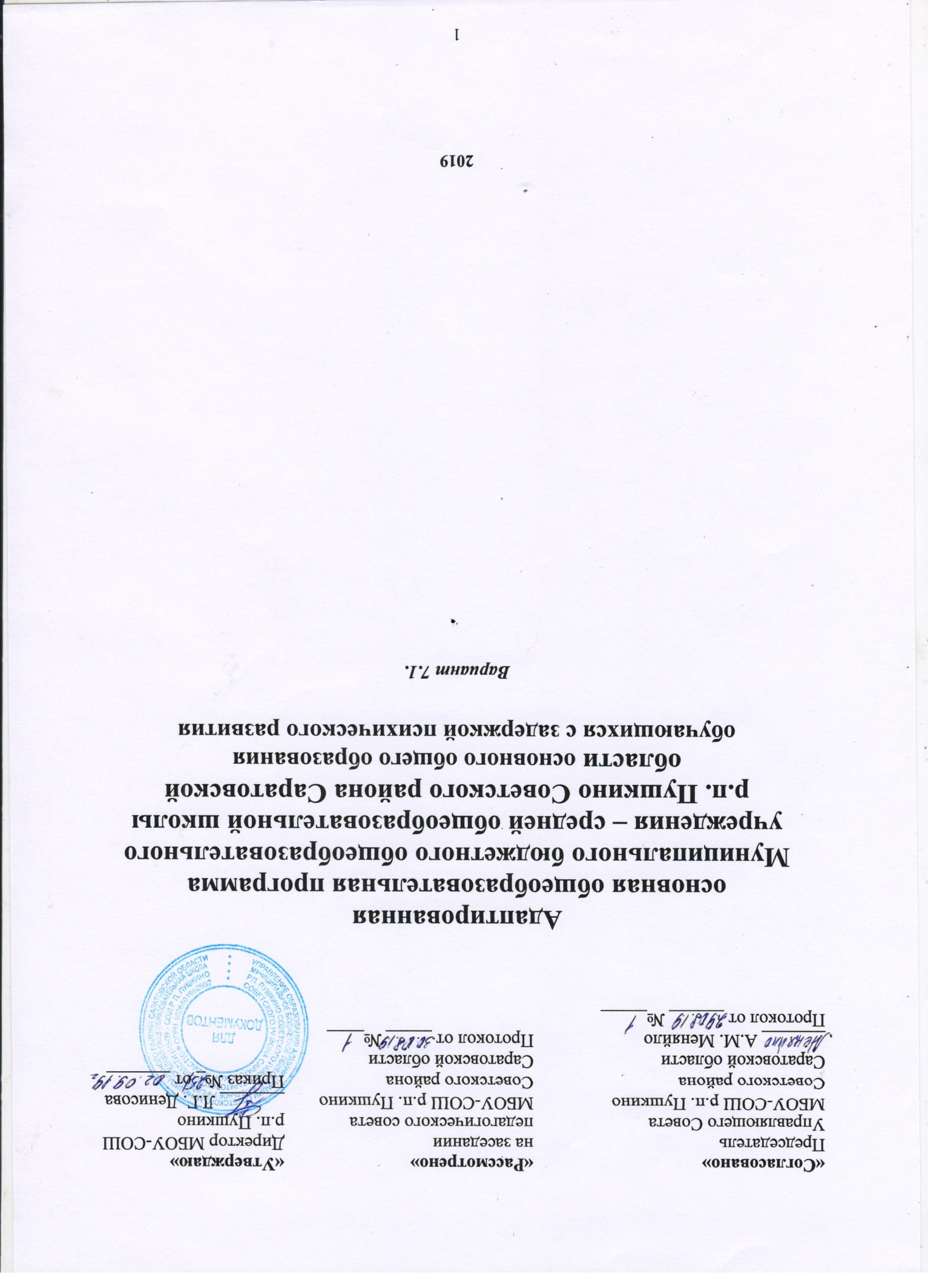 Адаптированная основная общеобразовательная программа 
Муниципального бюджетного общеобразовательного учреждения – средней общеобразовательной школы р.п. Пушкино Советского района Саратовской области основного общего образования 
обучающихся с задержкой психического развития Вариант 7.1.2019СодержаниеОбщие положения………………………………………………………3Адаптированная основная общеобразовательная программа основного общего образования обучающихся с задержкой психического развития (вариант 7.12.1. Целевой раздел…………………………………………………………….52.1.1.  Пояснительная записка…………………………………………………52.1.2. Планируемые результаты освоения обучающимися с задержкой психического развития (вариант 7.1) адаптированной основной общеобразовательной программы основного общего образования….882.1.3. Система оценки достижения обучающимися с задержкой психического развития (вариант 7.1) планируемых результатов освоения адаптированной основной общеобразовательной программы основного общего образования…………………………………….…122.2. Содержательный раздел…………………………………………………152.2.1. Направление и содержание программы коррекционной работы (развитие УУД)…………………………………………………………152.2.2. Программа духовно-нравственного воспитания и социализация обучающихся с задержкой психического развития………………….172.2.3.  Коррекционно-развивающая программа……………………………..312.3. Организационный раздел………………………………………………...442.3.1.  Учебный план…………………………………………………………..442.3.2.  Программа внеурочной деятельности………………………………...462.3.3. Система условий реализации адаптированной основной общеобразовательной программы основного общего образования обучающихся с задержкой психического развития (вариант 7.1)…...49Общие положения.Определение и назначение адаптированной основной общеобразовательной программы основного общего образования обучающихся с задержкой психического развития (вариант 7.1).Адаптированная основная общеобразовательная программа основного общего образования обучающихся с задержкой психического развития (далее – АООП ООО обучающихся с ЗПР) – это образовательная программа, адаптированная для обучения данной категории обучающихся с учетом особенностей их психофизического развития, индивидуальных возможностей, обеспечивающая коррекцию нарушений развития и социальную адаптацию.Структура АООП ООО обучающихся с ЗПР включает целевой, содержательный и организационный разделы.Целевой раздел определяет общее назначение, цели, задачи и планируемые результаты реализации АООП ООО обучающихся с ЗПР образовательной организацией, а также способы определения достижения этих целей и результатов.Целевой раздел включает:- пояснительную записку;- планируемые результаты освоения обучающимися с ЗПР АООП ООО;- систему оценки достижения планируемых результатов освоения АООП ООО. Содержательный   раздел определяет  общее  содержание  основного   общегообразования  и  включает  следующие   программы, ориентированные на достижение личностных, метапредметных и предметных результатов:- программу формирования универсальных учебных действий у обучающихся с ЗПР;- программы отдельных учебных предметов;- программу внеурочной деятельности;- программу воспитания и социализация обучающихся с ЗПР;- программу коррекционно-развивающей работы.Организационный раздел определяет общие рамки организации образовательного процесса, а также механизмы реализации компонентов АООП ООО.Организационный раздел включает:- учебный план основного общего образования;- систему специальных условий реализации АООП ООО в соответствии с требованиями Стандарта.АООП ООО для обучающихся с ЗПР, имеющих инвалидность, дополняется индивидуальной программой реабилитации инвалида (далее — ИПР) в части создания специальных условий получения образования.Принципы и подходы к формированию адаптированной основной общеобразовательной программы основного общего образования обучающихся с задержкой психического развития.В основу разработки и реализации АООП ООО обучающихся с ЗПР заложены дифференцированный и деятельностный подходы.Дифференцированный подход к разработке и реализации АООП ООО обучающихсяЗПР предполагает учет их особых образовательных потребностей, которые проявляются в неоднородности по возможностям освоения содержания образования. Это обусловливает необходимость создания и реализации разных вариантов АООП ООО обучающихся с ЗПР, в том числе и на основе индивидуального учебного плана. Варианты АООП ООО обучающихся с ЗПР создаются и реализуются в соответствии с дифференцированно ссформулированными требованиями обучающихся с ОВЗ к:- структуре АООП ООО;- условиям реализации АООП ООО;- результатам освоения АООП ООО.Применение дифференцированного подхода к созданию и реализации АООП ООО обеспечивает разнообразие содержания, предоставляя обучающимся с ЗПР возможность реализовать индивидуальный потенциал развития.Деятельностный подход основывается на теоретических положениях отечественной психологической науки, раскрывающих основные закономерности процесса обучения и воспитания обучающихся, структуру образовательной деятельности с учетом общих закономерностей развития детей с нормальным и нарушенным развитием.Деятельностный подход строится на признании того, что развитие личности обучающихся с ЗПР старшего школьного возраста определяется характером организации доступной им деятельности (предметно-практической и учебной).Основным средством реализации деятельностного подхода в образовании является обучение, как процесс организации познавательной и предметно-практической деятельности обучающихся, обеспечивающий овладение ими содержания образования.контексте разработки АООП ООО обучающихся с ЗПР реализация деятельностного подхода обеспечивает:- придание результатам образования социально и личностно значимого характера;- прочное усвоение обучающимися знаний и опыта разнообразной деятельности и поведения, возможность их самостоятельного продвижения в изучаемых образовательных областях;- существенное повышение мотивации и интереса к учению, приобретению нового опыта деятельности и поведения;- обеспечение условий для общекультурного и личностного развития на основе формирования универсальных учебных действий, которые обеспечивают не только успешное усвоение ими системы научных знаний, умений и навыков (академических результатов), позволяющих продолжить образование на следующей ступени, но и жизненной компетенции, составляющей основу социальной успешности.основу формирования АООП ООО обучающихся с ЗПР положены следующиепринципы:- принципы государственной политики РФ в области образования (гуманистический характер образования, единство образовательного пространства на территории Российской Федерации, светский характер образования, общедоступность образования, адаптивность системы образования к уровням и особенностям развития и подготовки обучающихся и воспитанников и др.);- принцип учета типологических и индивидуальных образовательных потребностей обучающихся;- принцип коррекционной направленности образовательного процесса;- принцип развивающей направленности образовательного процесса, ориентирующий его на развитие личности обучающегося и расширение его «зоны ближайшего развития» с учетом особых образовательных потребностей;- онтогенетический принцип;- принцип преемственности, предполагающий ориентировку на программу среднего общего образования, что обеспечивает непрерывность образования обучающихся с задержкой психического развития;- принцип целостности содержания образования, поскольку в основу структуры содержания образования положено не понятие предмета, а ― «образовательной области»;- принцип направленности на формирование деятельности, обеспечивает возможность овладения обучающимися с задержкой психического развития всеми видами доступной им предметно-практической деятельности, способами и приемами познавательной и учебной деятельности, коммуникативной деятельности и нормативным поведением;- принцип переноса усвоенных знаний, умений, навыков и отношений, сформированных в условиях учебной ситуации, в различные жизненные ситуации, что обеспечит готовность обучающегося к самостоятельной ориентировке и активной деятельности в реальном мире;- принцип сотрудничества с семьей.Адаптированная основная общеобразовательная программа основного общего образования обучающихся с задержкой психического развития(вариант 7.1).2.1. Целевой раздел.2.1.1. Пояснительная записка.Цель реализации адаптированной основной общеобразовательной программы основного общего образования обучающихся с задержкой психического развития.Цель реализации АООП ООО обучающихся с ЗПР — создание условий для максимального удовлетворения особых образовательных потребностей обучающихся с ЗПР, обеспечивающих усвоение ими социального и культурного опыта.Достижение поставленной цели при разработке и реализации организацией АООП обучающихся с ЗПР предусматривает решение следующих основных задач:- формирование общей культуры, духовно-нравственное, гражданское, социальное, личностное и интеллектуальное развитие, развитие творческих способностей, сохранение и укрепление здоровья обучающихся с ЗПР;- достижение планируемых результатов освоения АООП ООО, целевых установок, приобретение знаний, умений, навыков, компетенций и компетентностей, определяемых личностными, семейными, общественными, государственными потребностями и возможностями обучающегося с ЗПР, индивидуальными особенностями развития и состояния здоровья;- становление и развитие личности обучающегося с ЗПР в её индивидуальности, самобытности, уникальности и неповторимости с обеспечением преодоления возможных трудностей познавательного, коммуникативного, двигательного, личностного развития;- создание благоприятных условий для удовлетворения особых образовательных потребностей обучающихся с ЗПР;- обеспечение   доступности   получения   качественного   основного   общего образования;- обеспечение   преемственности   основного   общего   и   среднего   общего образования;- выявление и развитие возможностей и способностей, обучающихся с ЗПР, через организацию их общественно полезной деятельности, проведения спортивно– оздоровительной работы, организацию художественного творчества и др. с использованием системы клубов, секций, студий и кружков (включая организационные формы на основе сетевого взаимодействия), проведении спортивных, творческих и др. соревнований;- использование в образовательном процессе современных образовательных технологий деятельностного типа;- предоставление обучающимся возможности для эффективной самостоятельной работы;- участие педагогических работников, обучающихся, их родителей (законных представителей) и общественности в проектировании и развитии внутришкольной социальной среды;- включение обучающихся в процессы познания и преобразования внешкольной социальной среды (населённого пункта, района, региона).Общая характеристика адаптированной основной общеобразовательной программы основного общего образования обучающихся с задержкой психического развития.АООП ООО представляет собой адаптированный вариант основной образовательной программы основного общего образования (далее — АООП ООО). Адаптация программы предполагает введение программы коррекционной работы, ориентированной на удовлетворение особых образовательных потребностей обучающихся с ЗПР и поддержку в освоении АООП ООО, требований к результатам освоения программы коррекционной работы и условиям реализации АООП ООО. Обязательными условиями реализации АООПобучающихся, с ЗПР является психолого-педагогическое сопровождение обучающегося, согласованная работа классного руководителя, учителей-предметников с педагогами-психологами, реализующими программу коррекционной работы, содержание которой для каждого обучающегося определяется с учетом его особых образовательных потребностей на основе рекомендаций ПМПК, ИПР.Определение варианта АООП ООО обучающегося, с ЗПР осуществляется на основе рекомендаций психолого-медико-педагогической комиссии (ПМПК), сформулированных по результатам его комплексного психолого-медико-педагогического обследования, с учетом ИПР и в порядке, установленном законодательством Российской Федерации.Психолого-педагогическая характеристика обучающихся с ЗПР.Обучающиеся с ЗПР — это дети, имеющее недостатки в психологическом развитии, подтвержденные ПМПК и препятствующие получению образования без создания специальных условий.Категория обучающихся с ЗПР – наиболее многочисленная среди детей с ограниченными возможностями здоровья (ОВЗ) и неоднородная по составу группа школьников. Среди причин возникновения ЗПР могут фигурировать органическая и/или функциональная недостаточность центральной нервной системы, конституциональные факторы, хронические соматические заболевания, неблагоприятные условия воспитания, психическая и социальная депривация. Подобное разнообразие этиологических факторов обусловливает значительный диапазон выраженности нарушений — от состояний, приближающихся к уровню возрастной нормы, до состояний, требующих ограничения от умственной отсталости.Все обучающиеся с ЗПР испытывают в той или иной степени выраженные затруднения в усвоении учебных программ, обусловленные недостаточными познавательными способностями, специфическими расстройствами психологического развития (школьных навыков, речи и др.), нарушениями в организации деятельности и/или поведения. Общими для всех обучающихся с ЗПР являются в разной степени выраженные недостатки в формировании высших психических функций, замедленный темп либо неравномерное становление познавательной деятельности, трудности произвольной саморегуляции. Достаточно часто у обучающихся отмечаются нарушения речевой и мелкой ручной моторики, зрительного восприятия и пространственной ориентировки, умственной работоспособности и эмоциональной сферы.Уровень психического развития обучающегося в школе ребёнка с ЗПР зависит не только от характера и степени выраженности первичного (как правило, биологического по своей природе) нарушения, но и от качества предшествующего обучения и воспитания (раннего и дошкольного).Диапазон различий в развитии обучающихся с ЗПР достаточно велик – от практически нормально развивающихся, испытывающих временные и относительно легко устранимые трудности, до обучающихся с выраженными и сложными по структуре нарушениями когнитивной и аффективно-поведенческой сфер личности. От обучающихся, способных при специальной поддержке на равных обучаться совместно со здоровыми сверстниками, до обучающихся, нуждающихся при получении основного общего образования в систематической и комплексной (психолого-педагогической) коррекционной помощи.Различие структуры нарушения психического развития у обучающихся с ЗПР определяет необходимость многообразия специальной поддержки в получении образования, самих образовательных маршрутов, соответствующих возможностям и потребностям обучающихся с ЗПР и направленных на преодоление существующих ограничений в получении образования, вызванных тяжестью нарушения психического развития и способностью или неспособностью обучающегося к освоению образования, сопоставимого по срокам с образованием здоровых сверстников.Дифференциация образовательных программ основного общего образования обучающихся с ЗПР должна соотноситься с дифференциацией этой категорииобучающихся в соответствии с характером и структурой нарушения психического развития. Задача разграничения вариантов ЗПР и рекомендации варианта образовательной программы возлагается на ПМПК. Общие ориентиры для рекомендации обучения по АООП ООО (вариант 7.1) могут быть представлены следующим образом:АООП ООО адресована обучающимся с ЗПР, достигшим к моменту поступления в школу уровня психофизического развития близкого возрастной норме, но отмечаются трудности произвольной саморегуляции, проявляющейся в условиях деятельности и организованного поведения, и признаки общей социально-эмоциональной незрелости.Кроме того, у данной категории обучающихся могут отмечаться признаки легкой органической недостаточности центральной нервной системы (ЦНС), выражающиеся в повышенной психической истощаемости с сопутствующим снижением умственной работоспособности и устойчивости к интеллектуальным и эмоциональным нагрузкам.Помимо перечисленных характеристик, у обучающихся могут отмечаться типичные, разной степени выраженные, дисфункции в сферах пространственных представлений, зрительно-моторной координации, фонетико-фонематического развития, нейродинамики и др. Но при этом наблюдается устойчивость форм адаптивного поведения.Особые образовательные потребности обучающихся с ЗПР.Особые образовательные потребности различаются у обучающихся с ОВЗ разных категорий, поскольку задаются спецификой нарушения психического развития, определяют особую логику построения учебного процесса и находят своё отражение в структуре и содержании образования. Наряду с этим современные научные представления об особенностях психофизического развития разных групп обучающихся, позволяют выделить образовательные потребности, как общие для всех обучающихся с ОВЗ, так и специфические.общим потребностям относятся:- получение специальной помощи средствами образования сразу же после выявления первичного нарушения развития;- выделение пропедевтического периода в образовании, обеспечивающего преемственность между дошкольным и школьным этапами;- получение основного общего образования в условиях образовательных организаций, адекватного образовательным потребностям обучающегося с ОВЗ;- обязательность непрерывности коррекционно-развивающего процесса, реализуемого, как через содержание предметных областей, так и в процессе индивидуальной работы;- психологическое сопровождение, оптимизирующее взаимодействие ребенка с педагогами и соучениками;- психологическое сопровождение, направленное на установление взаимодействия семьи и образовательной организации;- постепенное расширение образовательного пространства, выходящего за пределы образовательной организации.Для обучающихся с ЗПР, осваивающих АООП ООО, характерны следующие специфические образовательные потребности:- адаптация основной общеобразовательной программы основного общего образования с учетом необходимости коррекции психофизического развития;- обеспечение особой пространственной и временной организации образовательной среды с учетом функционального состояния центральной нервной системы (ЦНС) и нейродинамики, психических процессов обучающихся с ЗПР (быстрой истощаемости, низкой работоспособности, пониженного общего тонуса и др.);- комплексное сопровождение, гарантирующее получение необходимого лечения, направленного на улучшение деятельности ЦНС и на коррекцию поведения, а также специальной психокоррекционной помощи, направленной на компенсацию дефицитов эмоционального развития, формирование осознанной саморегуляции познавательной деятельности и поведения;- организация процесса обучения с учетом специфики усвоения знаний, умений и навыков обучающимися с ЗПР, с учетом темпа учебной работы («пошаговом» предъявлении материала, дозированной помощи взрослого, использовании специальных методов, приемов и средств, способствующих как общему развитию обучающегося, так икомпенсации индивидуальных недостатков развития);- учет актуальных и потенциальных познавательных возможностей, обеспечение индивидуального темпа обучения и продвижения в образовательном пространстве для разных категорий обучающихся с ЗПР;- профилактика и коррекция социокультурной и школьной дезадаптации;- постоянный (пошаговый) мониторинг результативности образования и сформированности социальной компетенции обучающихся, уровня и динамики психофизического развития;- обеспечение непрерывного контроля за становлением учебно-познавательной деятельности обучающегося с ЗПР, продолжающегося до достижения уровня, позволяющего справляться с учебными заданиями самостоятельно;- постоянное стимулирование познавательной активности, побуждение интереса к себе, окружающему предметному и социальному миру;- постоянная помощь в осмыслении и расширении контекста усваиваемых знаний, в закреплении и совершенствовании освоенных умений;- специальное обучение «переносу» сформированных знаний и умений в новые ситуации взаимодействия с действительностью;- постоянная актуализация знаний, умений и одобряемых обществом норм поведения;- использование преимущественно позитивных средств стимуляции деятельности и поведения;- развитие и отработка средств коммуникации, приемов конструктивного общения и взаимодействия (с членами семьи, со сверстниками, с взрослыми), формирование навыков социально одобряемого поведения;- специальная психокоррекционная помощь, направленная на формирование способности к самостоятельной организации собственной деятельности и осознанию возникающих трудностей, формирование умения запрашивать и использовать помощь взрослого;- обеспечение взаимодействия семьи и образовательной организации (сотрудничество с родителями, активизация ресурсов семьи для формирования социально активной позиции, нравственных и общекультурных ценностей).2.1.2. Планируемые результаты освоения обучающимися с задержкой психического развития адаптированной основной общеобразовательной программы основного общего образования (вариант 7.1).Самым общим результатом освоения АООП ООО обучающихся с ЗПР должно стать полноценное основное общее образование, развитие социальных (жизненных) компетенций.Личностные, метапредметные и предметные результаты освоения обучающимися с ЗПР АООП ООО соответствуют требованиям ФГОС ООО:личностным, включающим готовность и способность обучающихся к саморазвитию и личностному самоопределению, сформированность их мотивации к обучению и целенаправленной познавательной деятельности, системы значимых социальных и межличностных отношений, ценностно-смысловых установок, отражающих личностные и гражданские позиции в деятельности, социальные компетенции, правосознание, способность ставить цели и строить жизненные планы, способность к осознанию российской идентичности в поликультурном социуме;метапредметным, включающим освоенные обучающимися межпредметные понятия и универсальные учебные действия (регулятивные, познавательные,коммуникативные), способность их использования в учебной, познавательной и социальной практике, самостоятельность планирования и осуществления учебной деятельности и организации учебного сотрудничества с педагогами и сверстниками, построение индивидуальной образовательной траектории;- предметным, включающим освоенные обучающимися в ходе изучения учебного предмета умения, специфические для данной предметной области, виды деятельности по получению нового знания в рамках учебного предмета, его преобразованию и применениюучебных, учебно-проектных и социально-проектных ситуациях, формирование научного типа мышления, научных представлений о ключевых теориях, типах и видах отношений, владение научной терминологией, ключевыми понятиями, методами и приемами.Планируемые результаты освоения обучающимися с ЗПР АООП ООО дополняются результатами освоения программы коррекционной работы.Русский язык и литература.Изучение предметной области «Русский язык и литература» - языка как знаковой системы, лежащей в основе человеческого общения, формирования российской гражданской, этнической и социальной идентичности, позволяющей понимать, быть понятым, выражать внутренний мир человека, в том числе при помощи альтернативных средств коммуникации, должно обеспечить:- включение в культурно-языковое поле русской и общечеловеческой культуры, воспитание ценностного отношения к русскому языку как носителю культуры, как государственному языку Российской Федерации, языку межнационального общения народов России;- осознание тесной связи между языковым, литературным, интеллектуальным, духовно-нравственным развитием личности и ее социальным ростом;- приобщение к российскому литературному наследию и через него – к сокровищам отечественной и мировой культуры; формирование причастности к национальным свершениям, традициям и осознание исторической преемственности поколений;- обогащение активного и потенциального словарного запаса, развитие культуры владения русским литературным языком во всей полноте его функциональных возможностей в соответствии с нормами устной и письменной речи, правилами русского речевого этикета;- получение знаний о русском языке как системе и как развивающемся явлении, его уровнях и единицах, о закономерностях его функционирования, освоение базовых понятий лингвистики, формирование аналитических умений в отношении языковых единиц и текстов разных функционально-смысловых типов и жанров.Иностранный язык. Второй иностранный язык.Изучение предметной области «Иностранные языки» должно обеспечить:- приобщение к культурному наследию стран изучаемого иностранного языка, воспитание ценностного отношения к иностранному языку как инструменту познания и достижения взаимопонимания между людьми и народами;- осознание тесной связи между овладением иностранными языками и личностным, социальным и профессиональным ростом;- формирование коммуникативной иноязычной компетенции (говорение, аудирование, чтение и письмо), необходимой для успешной социализации и самореализации;- обогащение активного и потенциального словарного запаса, развитие у обучающихся культуры владения иностранным языком в соответствии с требованиями к нормам устной и письменной речи, правилами речевого этикета.Общественно-научные предметы.Изучение предметной области «Общественно-научные предметы» должно обеспечить:-  формирование      мировоззренческой,      ценностно-смысловой      сферы обучающихся,   личностных   основ   российской   гражданской   идентичности, социальной ответственности, правового самосознания, поликультурности, толерантности, приверженности ценностям, закрепленным в Конституции Российской Федерации;- понимание основных принципов жизни общества, роли окружающей среды как важного фактора формирования качеств личности, ее социализации;- владение экологическим мышлением, обеспечивающим понимание взаимосвязи между природными, социальными, экономическими и политическими явлениями, их влияния на качество жизни человека и качество окружающей его среды;- осознание своей роли в целостном, многообразном и быстро изменяющемся глобальном мире;- приобретение теоретических знаний и опыта их применения для адекватной ориентации в окружающем мире, выработки способов адаптации в нем, формирования собственной активной позиции в общественной жизни при решении задач в области социальных отношений.Математика и информатика.Изучение предметной области «Математика и информатика» должно обеспечить:- осознание значения математики и информатики в повседневной жизни человека; формирование представлений о социальных, культурных и исторических факторах становления математической науки;- понимание роли информационных процессов в современном мире;- формирование представлений о математике как части общечеловеческой культуры, универсальном языке науки, позволяющем описывать и изучать реальные процессы и явления.В   результате   изучения   предметной   области   «Математика   и   информатика» обучающиеся развивают логическое и математическое мышление, получают представлениео математических моделях; овладевают математическими рассуждениями; учатся применять математические знания при решении различных задач и оценивать полученные результаты; овладевают умениями решения учебных задач; развивают математическую интуицию; получают представление об основных информационных процессах в реальных ситуациях.Естественно-научные предметы.Изучение предметной области «Естественно-научные предметы» должно обеспечить:- формирование целостной научной картины мира;- понимание возрастающей роли естественных наук и научных исследований в современном мире, постоянного процесса эволюции научного знания, значимости международного научного сотрудничества;- овладение научным подходом к решению различных задач;- овладение умениями формулировать гипотезы, конструировать, проводить эксперименты, оценивать полученные результаты;- овладение умением сопоставлять экспериментальные и теоретические знания объективными реалиями жизни;- воспитание ответственного и бережного отношения к окружающей среде;- овладение экосистемной познавательной моделью и ее применение в целях прогноза экологических рисков для здоровья людей, безопасности жизни, качества окружающей среды;- осознание значимости концепции устойчивого развития;- формирование умений безопасного и эффективного использования лабораторного оборудования, проведения точных измерений и адекватной оценки полученных результатов, представления научно обоснованных аргументов своих действий, основанных на межпредметном анализе учебных задач.Для обучающихся с ограниченными возможностями здоровья: владение основными доступными методами научного познания, используемыми в физике: наблюдение, описание, измерение, эксперимент; умение обрабатывать результаты измерений, обнаруживать зависимость между физическими величинами, объяснять полученные результаты и делать выводы;Для обучающихся с ограниченными возможностями здоровья: владение доступными методами самостоятельного планирования и проведения физических экспериментов, описания и анализа полученной измерительной информации, определения достоверности полученного результата.Искусство.Изучение предметной области «Искусство» должно обеспечить:- осознание значения искусства и творчества в личной и культурной самоидентификации личности;- развитие эстетического вкуса, художественного мышления обучающихся, способности воспринимать эстетику природных объектов, сопереживать им, чувственно-эмоционально оценивать гармоничность взаимоотношений человека с природой и выражать свое отношение художественными средствами;- развитие индивидуальных творческих способностей обучающихся, формирование устойчивого интереса к творческой деятельности;- формирование интереса и уважительного отношения к культурному наследию ценностям народов России, сокровищам мировой цивилизации, их сохранению и приумножению.Технология.Изучение предметной области «Технология» должно обеспечить:- развитие инновационной творческой деятельности обучающихся в процессе решения прикладных учебных задач;- активное использование знаний, полученных при изучении других учебных предметов, и сформированных универсальных учебных действий;- совершенствование умений выполнения учебно-исследовательской и проектной деятельности;- формирование представлений о социальных и этических аспектах научно-технического прогресса;- формирование способности придавать экологическую направленность любой деятельности, проекту; демонстрировать экологическое мышление в разных формах деятельности.Физическая культура и основы безопасности жизнедеятельности.Изучение предметной области «Физическая культура и основы безопасности жизнедеятельности» должно обеспечить:- физическое, эмоциональное, интеллектуальное и социальное развитие личности обучающихся с учетом исторической, общекультурной и ценностной составляющей предметной области;- формирование и развитие установок активного, экологически целесообразного, здорового и безопасного образа жизни;- понимание личной и общественной значимости современной культуры безопасности жизнедеятельности;- овладение основами современной культуры безопасности жизнедеятельности, понимание ценности экологического качества окружающей среды, как естественной основы безопасности жизни;- понимание роли государства и действующего законодательства в обеспечении национальной безопасности и защиты населения;- развитие двигательной активности обучающихся, достижение положительной динамики в развитии основных физических качеств и показателях физической подготовленности, формирование потребности в систематическом участии в физкультурно-спортивных и оздоровительных мероприятиях;- установление связей между жизненным опытом обучающихся и знаниями из разных предметных областей.2.1.3. Система оценки достижения обучающимися с задержкой психического развития планируемых результатов освоения адаптированной основной общеобразовательной программы основного общего образования.Основными направлениями и целями оценочной деятельности являются оценка образовательных достижений обучающихся и оценка результатов деятельности образовательных организаций и педагогических кадров. Полученные данные используются для оценки состояния и тенденций развития системы образования.Система оценки достижения обучающимися с ЗПР планируемых результатов освоения АООП ООО предполагает комплексный подход к оценке результатов образования, позволяющий вести оценку достижения обучающимися всех трех групп результатов образования: личностных, метапредметных и предметных.Оценка результатов освоения обучающимися с ЗПР АООП ООО (кроме программы коррекционной работы) осуществляется в соответствии с требованиями ФГОС ООО.Оценивать достижения обучающимся с ЗПР планируемых результатов необходимо при завершении каждого уровня образования, поскольку у обучающегося с ЗПР может быть индивидуальный темп освоения содержания образования и стандартизация планируемых результатов образования в более короткие промежутки времени объективно невозможна.Обучающиеся с ЗПР имеют право на прохождение текущей, промежуточной и государственной итоговой аттестации освоения АООП ООО в иных формах.Специальные условия проведения текущей, промежуточной и итоговой (по итогам освоения АООП ООО) аттестации обучающихся с ЗПР включают:- особую форму организации аттестации (в малой группе, индивидуальную) с учетом особых образовательных потребностей и индивидуальных особенностей, обучающихся с ЗПР;- привычную обстановку в классе (присутствие своего учителя, наличие привычных для обучающихся мнестических опор: наглядных схем, шаблонов общего хода выполнения заданий);- присутствие в начале работы этапа общей организации деятельности;- адаптирование инструкции с учетом особых образовательных потребностей и индивидуальных трудностей, обучающихся с ЗПР:упрощение формулировок по грамматическому и семантическому оформлению;упрощение многозвеньевой инструкции посредством деления ее на короткие смысловые единицы, задающие поэтапность выполнения задания;в дополнение к письменной инструкции к заданию, при необходимости, она дополнительно прочитывается педагогом вслух в медленном темпе с четкими смысловыми акцентами;- при необходимости адаптирование текста задания с учетом особых образовательных потребностей и индивидуальных трудностей, обучающихся с ЗПР (более крупный шрифт, четкое отграничение одного задания от другого; упрощение формулировок задания по грамматическому и семантическому оформлению и др.);- при необходимости предоставление дифференцированной помощи:- стимулирующей (одобрение, эмоциональная поддержка), организующей (привлечение внимания, концентрирование на выполнении работы, напоминание о необходимости самопроверки), направляющей (повторение и разъяснение инструкции к заданию);- увеличение времени на выполнение заданий;- возможность организации короткого перерыва (10-15 мин.) при нарастании в поведении ребенка проявлений утомления, истощения;- недопустимыми являются негативные реакции со стороны педагога, создание ситуаций, приводящих к эмоциональному травмированию ребенка.Система оценки достижения обучающимися с ЗПР планируемых результатов освоения АООП ООО должна предусматривать оценку достижения обучающимися с ЗПР планируемых результатов освоения программы коррекционной работы.Оценка достижения обучающимися с задержкой психического развития планируемых результатов освоения программы коррекционной работы.Оценка результатов освоения обучающимися с ЗПР программы коррекционной работы, составляющей неотъемлемую часть АООП ООО.При определении подходов к осуществлению оценки результатов освоения обучающимися с ЗПР программы коррекционной работы целесообразно опираться на следующие принципы:дифференциации оценки достижений с учетом типологических и индивидуальных особенностей развития и особых образовательных потребностей, обучающихся с ЗПР;динамичности оценки достижений, предполагающей изучение изменений психического и социального развития, индивидуальных способностей и возможностей, обучающихся с ЗПР;единства  параметров,  критериев  и  инструментария  оценки  достижений  в освоении содержания АООП ООО, что сможет обеспечить объективность оценки.Эти принципы, отражая основные закономерности целостного процесса образования обучающихся с ЗПР, самым тесным образом взаимосвязаны и касаются одновременно разных сторон процесса осуществления оценки результатов освоения программы коррекционной работы.Система оценки включает процедуры внутренней и внешней оценки.Внутренняя оценка включает: стартовую диагностику, текущую и тематическую оценку, портфолио, внутришкольный мониторинг образовательных достижений, промежуточную аттестацию обучающихся.Стартовая диагностика представляет собой процедуру оценки готовности к обучению на данном уровне образования. Проводится администрацией образовательной организации в начале 5-го класса и выступает как основа (точка отсчета) для оценки динамики образовательных достижений. Объектом оценки являются: структура мотивации, сформированность учебной деятельности, владение универсальными и специфическими для основных учебных предметов познавательными средствами, в том числе: средствами работы с информацией, знако-символическими средствами, логическими операциями.Стартовая диагностика может проводиться также учителями с целью оценки готовности к изучению отдельных предметов (разделов). Результаты стартовой диагностики являются основанием для корректировки учебных программ и индивидуализации учебного процесса.Текущая оценка представляет собой процедуру оценки индивидуального продвижения в освоении программы учебного предмета. Текущая оценка может быть формирующей, т.е. поддерживающей и направляющей усилия учащегося, и диагностической, способствующей выявлению и осознанию учителем и учащимся существующих проблем в обучении.Объектом текущей оценки являются тематические планируемые результаты, этапы освоения которых зафиксированы в тематическом планировании. В текущей оценке используется весь арсенал форм и методов проверки (устные и письменные опросы, практические работы, творческие работы, индивидуальные и групповые формы, само- и взаимооценка, рефлексия, листы продвижения и др.) с учетом особенностей учебного предмета и особенностей контрольно-оценочной деятельности учителя.Результаты текущей оценки являются основой для индивидуализации учебного процесса; при этом отдельные результаты, свидетельствующие об успешности обучения и достижении тематических результатов в более сжатые (по сравнению с планируемыми учителем) сроки могут включаться в систему накопленной оценки и служить основанием, например, для освобождения обучающегося, от необходимости выполнять тематическую проверочную работу.Тематическая оценка представляет собой процедуру оценки уровня достижения тематических планируемых результатов по предмету, которые фиксируются в учебных методических комплектах, рекомендованных Министерством образования и науки РФ. По предметам, вводимым образовательной организацией самостоятельно, тематические планируемые результаты устанавливаются самой образовательной организацией.Тематическая оценка может вестись как в ходе изучения темы, так и в конце ее изучения. Оценочные процедуры подбираются так, чтобы они предусматривали возможность оценки достижения всей совокупности планируемых результатов и каждого из них. Результаты тематической оценки являются основанием для коррекции учебного процесса и его индивидуализации.Портфолио представляет собой процедуру оценки динамики учебной и творческой активности учащегося, направленности, широты или избирательности интересов, выраженности проявлений творческой инициативы, а также уровня высших достижений, демонстрируемых данным учащимся. В портфолио включаются как работы учащегося (в том числе – фотографии, видеоматериалы и т.п.), так и отзывы на эти работы (например, наградные листы, дипломы, сертификаты участия, рецензии и проч.).Отбор работ и отзывов для портфолио ведется самим обучающимся совместно с классным руководителем и при участии семьи. Включение каких-либо материалов в портфолио без согласия обучающегося не допускается. Портфолио в части подборки документов формируется в электронном виде в течение всех лет обучения в основной школе. Результаты, представленные в портфолио, используются при выработке рекомендаций по выбору индивидуальной образовательной траектории на уровне среднего общего образования и могут отражаться в характеристике.Внутришкольный мониторинг представляет собой процедуры:- оценки уровня достижения предметных и метапредметных результатов;- оценки уровня достижения той части личностных результатов, которые связаны с оценкой поведения, прилежания, а также с оценкой учебной самостоятельности, готовности, способности делать осознанный выбор профиля обучения;- оценки уровня профессионального мастерства учителя, осуществляемого на основе административных проверочных работ, анализа посещенных уроков, анализа качества учебных заданий, предлагаемых учителем обучающимся.Результаты внутришкольного мониторинга являются основанием для рекомендаций как для текущей коррекции учебного процесса и его индивидуализации, так и для повышения квалификации учителя. Результаты внутришкольного мониторинга в части оценки уровня достижений учащихся обобщаются и отражаются в их характеристиках.Промежуточная аттестация представляет собой процедуру аттестации обучающихся на уровне основного общего образования и проводится в конце учебного года в соответствии с установленными требованиями в локальном нормативном акте школы.период введения ФГОС ООО в случае использования стандартизированных измерительных материалов критерий достижения/освоения учебного материала задается как выполнение не менее 50% заданий базового уровня или получения 50% от максимального балла за выполнение заданий базового уровня. В дальнейшем этот критерий должен составлять не менее 65%.внешним процедурам относятся: государственная итоговая аттестация; независимая оценка качества образования; мониторинговые исследования муниципального, регионального и федерального уровней.соответствии со статьей 59 Федерального закона «Об образовании в Российской Федерации» государственная итоговая аттестация (далее - ГИА) является обязательной процедурой, завершающей освоение основной образовательной программы основного общего образования.Целью ГИА является установление уровня образовательных достижений выпускников. ГИА включает в себя два обязательных экзамена (по русскому языку и математике). Экзамены по другим учебным предметам обучающиеся сдают на добровольной основе по своему выбору.Основным объектом оценки достижений планируемых результатов освоения обучающимися с ЗПР программы коррекционной работы, выступает наличие положительной динамики обучающихся в интегративных показателях, отражающих успешность достижения образовательных достижений и преодоления отклонений развития.2.2. Содержательный раздел.2.2.1.	Направление и содержание программы коррекционной работы (развитие УУД).Программа коррекционной работы должна предусматривать индивидуализацию специального сопровождения, обучающегося с ЗПР. Содержание программы коррекционной работы для каждого обучающегося определяется с учетом его особых образовательных потребностей на основе рекомендаций ПМПК, индивидуальной программы реабилитации.Программа коррекционной работы обеспечивает:- выявление особых образовательных потребностей, обучающихся с ЗПР, обусловленных недостатками в их физическом и (или) психическом развитии;- создание адекватных условий для реализации особых образовательных потребностей обучающихся с ЗПР;- осуществление индивидуально-ориентированного психолого-педагогического сопровождения обучающихся с ЗПР с учетом их особых образовательных потребностей;- оказание помощи в освоении обучающимися с ЗПР АООП ООО;- возможность развития коммуникации, социальных и бытовых навыков, адекватного учебного поведения, взаимодействия со взрослыми и детьми, формированию представлений об окружающем мире и собственных возможностях.процесса, включающего психолого-педагогическое обследование обучающихся с целью выявления особых образовательных потребностей обучающихся, мониторинг динамики развития и успешности в освоении АООП ООО, корректировку коррекционных мероприятий;- планируемые результаты коррекционной работы.Программа коррекционной работы включает в себя взаимосвязанные направления, отражающие её основное содержание:- диагностическая работа, обеспечивающая проведение комплексного обследования обучающихся с ЗПР и подготовку рекомендаций по оказанию им психолого­ педагогической помощи;- коррекционно­развивающая работа, обеспечивающая своевременную специализированную помощь в освоении содержания образования и коррекцию недостатков в психофизическом развитии обучающихся с ЗПР;- консультативная работа, обеспечивающая непрерывность специального сопровождения обучающихся с ЗПР и их семей по вопросам реализации дифференцированных психолого­педагогических условий обучения, воспитания, коррекции, развития и социализации;- информационно­просветительская работа, направленная на разъяснительную деятельность по вопросам, связанным с особенностями образовательного процесса для обучающихся с ЗПР, со всеми участниками образовательных отношений —обучающимися, их родителями (законными представителями), педагогическими работниками.Коррекционная работа включает систематическое психолого-педагогическое наблюдение в учебной и внеурочной деятельности, разработку и реализацию индивидуального маршрута комплексного психолого-педагогического сопровождения каждого обучающегося с ЗПР на основе психолого-педагогической характеристики, составленной по результатам изучения его особенностей и возможностей развития, выявления трудностей в овладении содержанием образования, особенностей личностного развития, межличностного взаимодействия с детьми и взрослыми и др.Основными направлениями в коррекционной работе являются:- коррекционная помощь в овладении базовым содержанием обучения;- развитие эмоционально-личностной сферы и коррекция ее недостатков;- развитие познавательной деятельности и целенаправленное формирование высших психических функций;- развитие зрительно-моторной координации;- формирование произвольной регуляции деятельности и поведения;- коррекция нарушений устной и письменной речи;- обеспечение ребенку успеха в различных видах деятельности с целью предупреждения негативного отношения к учёбе, ситуации школьного обучения в целом, повышения мотивации к школьному обучению.Коррекционная  работа  осуществляется  в  ходе  всего  учебно-образовательногопроцесса, при изучении предметов учебного плана и на специальных коррекционно-развивающих занятиях, где осуществляется коррекция дефектов психофизического развития обучающихся с ЗПР и оказывается помощь в освоении нового учебного материала на уроке и в освоении АООП ООО в целом.Основными механизмами реализации программы коррекционной работы являются: оптимально выстроенное взаимодействие специалистов школы, обеспечивающее системное сопровождение обучающихся специалистами различного профиля; социальное партнёрство, предполагающее профессиональное взаимодействие образовательной организации с внешними.Психолого-педагогическое	сопровождение	обучающихся	с	ЗПР	осуществляютспециалисты: учитель-логопед, педагог-психолог, имеющий соответствующую профильную подготовку, социальный педагог, педагог дополнительного образования.Программа коррекционной работы предусматривает выполнение требований к результатам, определенным ФГОС ООО.Планируемые результаты коррекционной работы имеют дифференцированный характер и определяются индивидуальными программами развития детей с ЗПР.зависимости от формы организации коррекционной работы планируются разные группы результатов (личностные, метапредметные, предметные). В урочной деятельности отражаются предметные, метапредметные и личностные результаты. Во внеурочной – личностные и метапредметные результаты.Личностные результаты – индивидуальное продвижение обучающегося в личностном развитии (расширение круга социальных контактов, стремление к собственной результативности и др.).Метапредметные результаты – овладение общеучебными умениями с учетом индивидуальных возможностей; освоение умственных действий, направленных на анализ и управление своей деятельностью; сформированность коммуникативных действий, направленных на сотрудничество и конструктивное общение и т. д.Предметные результаты определяются совместно с учителем – овладение содержанием АООП ООО (конкретных предметных областей; подпрограмм) с учетом индивидуальных возможностей детей с ЗПР; индивидуальные достижения по отдельным учебным предметам (умение учащихся общаться на темы, соответствующие их возрасту; умение выбирать речевые средства адекватно коммуникативной ситуации; получение опыта решения проблем и др.).Планируемые результаты коррекционной работы включают в себя описание организации и содержания промежуточной аттестации обучающихся в рамках урочной и внеурочной деятельности по каждому классу, а также обобщенные результаты итоговой аттестации на основном уровне обучения.Достижения обучающихся с ЗПР рассматриваются с учетом их предыдущих индивидуальных достижений, а не в сравнении с успеваемостью учащихся класса. Это может быть накопительная оценка (на основе текущих оценок) собственных достижений ребенка, а также оценка на основе его портфеля достижений.Планируемые результаты коррекционной работы.результате выполнения программы планируются следующие результаты:- своевременное выявление обучающихся с ЗПР и раннее определение специфики их особых образовательных потребностей;- успешная адаптация обучающихся с ограниченными возможностями здоровья к условиям образовательной среды школы, расширение адаптивных возможностей личности обучающего с ЗПР;- социализация обучающихся с ЗПР, овладение навыками коммуникации и социального взаимодействия, социально-бытовыми умениями, используемыми в повседневной жизни, формирование жизненно значимых компетенций;- разработка и реализация индивидуальных образовательных маршрутов, обучающихся с ЗПР;- достижение обучающимися с ЗПР личностных результатов в соответствии с требованиями ФГОС ООО – индивидуальное продвижение обучающегося в личностном развитии, в том числе: расширение круга социальных контактов, стремление к собственной результативности;- достижение обучающимися с ЗПР метапредметных результатов в соответствии с требованиями ФГОС ООО, в том числе: овладение общеучебными умениями с учетом индивидуальных возможностей; освоение умственных действий, направленных на анализ и управление своей деятельностью; сформированность коммуникативных действий, направленных на сотрудничество и конструктивное общение.- достижение обучающимися с ЗПР предметных результатов в соответствии с требованиями ФГОС ООО, в том числе: овладение содержанием образовательной программы (конкретных предметных областей; подпрограмм) с учетом индивидуальных особенностей обучающегося; индивидуальные достижения по отдельным учебным предметам;- повышение психолого-социально-педагогической грамотности родителей, обучающихся с ОВЗ по вопросам воспитания и обучения детей с особенностями психического и (или) физического развития.2.2.2. Программа духовно-нравственного воспитания и социализация обучающихся с задержкой психического развития.Программа воспитания и социализации обучающихся на уровне основного общего образования строится на основе базовых национальных ценностей российского общества, таких как патриотизм, социальная солидарность, гражданственность, семья, здоровье, труд и творчество, наука, традиционные религии России, искусство, природа, человечество, и направлена на развитие и воспитание компетентного гражданина России, принимающего судьбу Отечества как свою личную, осознающего ответственность за настоящее и будущее своей страны, укорененного в духовных и культурных традициях многонационального народа России.Программа направлена на:- освоение обучающимися социального опыта, основных социальных ролей, соответствующих ведущей деятельности данного возраста, норм и правил общественного поведения;-  формирование готовности обучающихся к выбору направления своей профессиональной деятельности в соответствии с личными интересами, индивидуальными особенностями и способностями, с учетом потребностей рынка труда;- формирование и развитие знаний, установок, личностных ориентиров и норм здорового и безопасного образа жизни с целью сохранения, и укрепления физического, психологического и социального здоровья обучающихся как одной из ценностных составляющих личности обучающегося и ориентированной на достижение планируемых результатов освоения основной образовательной программы основного общего образования;- формирование экологической культуры,- формирование антикоррупционного сознания.Программа обеспечивает:- формирование уклада школьной жизни, обеспечивающего создание социальной среды развития обучающихся, включающего урочную, внеурочную и общественно значимую деятельность, систему воспитательных мероприятий, культурных и социальных практик, основанного на системе социокультурных и духовно-нравственных ценностях и принятых в обществе правилах и нормах поведения в интересах человека, семьи, общества и государства, российского общества, учитывающего историко-культурную и этническую специфику региона, потребности обучающихся и их родителей (законных представителей);- усвоение обучающимися нравственных ценностей, приобретение начального опыта нравственной, общественно значимой деятельности, конструктивного социального поведения, мотивации и способности к духовно-нравственному развитию;- приобщение обучающихся к культурным ценностям своего народа, своей этнической или социокультурной группы, базовым национальным ценностям российского общества, общечеловеческим ценностям в контексте формирования у них российской гражданской идентичности;- социальную самоидентификацию обучающихся посредством личностно значимой и общественно приемлемой деятельности;- формирование у обучающихся личностных качеств, необходимых для конструктивного, успешного и ответственного поведения в обществе с учетом правовых норм, установленных российским законодательством;- приобретение знаний о нормах и правилах поведения в обществе, социальных ролях человека; формирование позитивной самооценки, самоуважения, конструктивных способов самореализации;- приобщение обучающихся к общественной деятельности и традициям организации, осуществляющей образовательную деятельность, участие в детско-юношеских организациях и движениях, спортивных секциях, творческих клубах и объединениях по интересам, сетевых сообществах, библиотечной сети, краеведческой работе, в ученическом самоуправлении, военно-патриотических объединениях, в проведении акций и праздников (региональных, государственных, международных);- участие обучающихся в деятельности производственных, творческих объединений, благотворительных организаций;- в экологическом просвещении сверстников, родителей, населения;- в благоустройстве школы, класса, поселка;- формирование способности противостоять негативным воздействиям социальной среды, факторам микросоциальной среды;- развитие педагогической компетентности родителей (законных представителей) в целях содействия социализации обучающихся в семье;- учет индивидуальных и возрастных особенностей обучающихся, культурных и социальных потребностей их семей;- формирование у обучающихся мотивации к труду, потребности к приобретению профессии;- овладение способами и приемами поиска информации, связанной с профессиональным образованием и профессиональной деятельностью, поиском вакансий на рынке труда и работой служб занятости населения;- развитие собственных представлений о перспективах своего профессионального образования и будущей профессиональной деятельности;- приобретение практического опыта, соответствующего интересам и способностям обучающихся;- создание условий для профессиональной ориентации обучающихся через систему работы педагогических работников, психологов, социальных педагогов; сотрудничество с базовыми предприятиями, профессиональными образовательными организациями, образовательными организациями высшего образования, центрами профориентационной работы, совместную деятельность с родителями, (законными представителями);- информирование обучающихся об особенностях различных сфер профессиональной деятельности, социальных и финансовых составляющих различных профессий, особенностях местного, регионального, российского и международного спроса на различные виды трудовой деятельности;- использование средств психолого-педагогической поддержки обучающихся и развитие консультационной помощи в их профессиональной ориентации, включающей диагностику профессиональных склонностей и профессионального потенциала обучающихся, их способностей и компетенций, необходимых для продолжения образования и выбора профессии (в том числе компьютерного профессионального тестирования и тренинга в специализированных центрах);- осознание обучающимися ценности экологически целесообразного, здорового и безопасного образа жизни;- формирование установки на систематические занятия физической культурой и спортом, готовности к выбору индивидуальных режимов двигательной активности на основе осознания собственных возможностей;- осознанное отношение обучающихся к выбору индивидуального рациона здорового питания;- формирование знаний о современных угрозах для жизни и здоровья людей, в том числе экологических и транспортных, готовности активно им противостоять;- овладение современными оздоровительными технологиями, в том числе на основе навыков личной гигиены;- формирование готовности обучающихся к социальному взаимодействию по вопросам улучшения экологического качества окружающей среды, устойчивого развития территории, экологического здоровьесберегающего просвещения населения, профилактики употребления наркотиков и других психоактивных веществ, профилактики инфекционных заболеваний;- убежденности в выборе здорового образа жизни и вреде употребления алкоголя и табакокурения;- осознание обучающимися взаимной связи здоровья человека и экологического состояния окружающей его среды, роли экологической культуры в обеспечении личного и общественного здоровья и безопасности; необходимости следования принципу предосторожности при выборе варианта поведения.программе отражаются:- цель и задачи духовно-нравственного развития, воспитания и социализации обучающихся, описание ценностных ориентиров, лежащих в ее основе;- направления деятельности по духовно-нравственному развитию, воспитанию и социализации, профессиональной ориентации обучающихся, здоровьесберегающей деятельности и формированию экологической культуры обучающихся, отражающие специфику образовательной организации, запросы участников образовательного процесса;- содержание, виды деятельности и формы занятий с обучающимися по каждому из направлений духовно-нравственного развития, воспитания и социализации обучающихся;- формы индивидуальной и групповой организации профессиональной ориентации обучающихся по каждому из направлений («ярмарки профессий», дни открытых дверей, экскурсии, предметные недели, олимпиады, конкурсы);- этапы организации работы в системе социального воспитания в рамках образовательной организации, совместной деятельности образовательной организации с предприятиями, общественными организациями, в том числе с системой дополнительного образования;- основные формы организации педагогической поддержки социализации обучающихся по каждому из направлений с учетом урочной и внеурочной деятельности, а также формы участия специалистов и социальных партнеров по направлениям социального воспитания;- модели организации работы по формированию экологически целесообразного, здорового безопасного образа жизни, включающие, в том числе, рациональную организацию учебно-воспитательного процесса и образовательной среды, физкультурно-спортивной и оздоровительной работы, профилактику употребления психоактивных веществ обучающимися, профилактику детского дорожно-транспортного травматизма, организацию системы просветительской и методической работы с участниками образовательного процесса;- описание деятельности образовательной организации в области непрерывного экологического здоровьесберегающего образования обучающихся;- систему поощрения социальной успешности и проявлений активной жизненной позиции обучающихся (рейтинг, формирование портфолио и т.п.);- критерии, показатели эффективности деятельности образовательной организации в части духовно-нравственного развития, воспитания и социализации обучающихся, формирования здорового и безопасного образа жизни и экологической культуры обучающихся (поведение на дорогах, в чрезвычайных ситуациях);- методику и инструментарий мониторинга духовно-нравственного развития, воспитания социализации обучающихся;- планируемые результаты духовно-нравственного развития, воспитания и социализации обучающихся, формирования экологической культуры, культуры здорового и безопасного образа жизни обучающихся.Цель и задачи духовно-нравственного развития, воспитания и социализации, обучающихся с ЗПР (вариант 7.1.).тексте программы основные термины «воспитание», «социализация» и «духовно-нравственное развитие» человека используются в контексте образования:воспитание – составляющая процесса образования, духовно-нравственное развитие- один из целевых ориентиров образования; в основе и воспитания, и духовно-нравственного развития находятся духовно-нравственные ценности;духовно-нравственное развитие – осуществляемое в процессе социализации последовательное расширение и укрепление ценностно-смысловой сферы личности, формирование способности человека оценивать и сознательно выстраивать на основе традиционных моральных норм и нравственных идеалов отношение к себе, другим людям, обществу, государству, Отечеству, миру в целом;воспитание создает условия для социализации (в широком значении) и сочетается с социализацией (в узком значении); в узком значении социализация характеризует процессы социального взаимодействия человека с другими людьми, с социальными общностями (в том числе с социальными организациями и общественными институтами) и предполагает приобретение обучающимися социального опыта, освоение основных социальных ролей, норм и правил общественного поведения; социализация разворачивается в пространстве образовательных организаций и в семье.Целью духовно-нравственного развития воспитания и социализации обучающихся, является развитие и воспитание компетентного гражданина России, принимающего судьбу Отечества как свою личную, осознающего ответственность за настоящее и будущее своей страны, укорененного в духовных и культурных традициях многонационального народа России.Задачи духовно-нравственного развития, воспитания и социализации обучающихся:- освоение обучающимися ценностно-нормативного и деятельностно-практического аспекта отношений человека с человеком, патриота с Родиной, гражданина с правовым государством и гражданским обществом, человека с природой, с искусством и т. д.;- вовлечение обучающегося в процессы самопознания, само-понимания, содействие обучающимся в соотнесении представлений о собственных возможностях, интересах, ограничениях с запросами и требованиями окружающих людей, общества, государства, помощь в личностном самоопределении, проектировании индивидуальных образовательных траекторий и образа будущей профессиональной деятельности, поддержка деятельности обучающегося по саморазвитию;- овладение обучающимся социальными, регулятивными и коммуникативными компетенциями, обеспечивающими им индивидуальную успешность в общении с окружающими, результативность в социальных практиках, процессе в сотрудничества со сверстниками, старшими и младшими.Ценностные ориентиры программы воспитания и социализации обучающихся на уровне основного общего образования – базовые национальные ценности российского общества сформулированы в Конституции Российской Федерации, в Федеральном законе «Об образовании в Российской Федерации» (№ 273-ФЗ от 29 декабря 2012 г.), в текстеФГОС ООО.Базовые национальные ценности российского общества определяются положениями Конституции Российской Федерации:«Российская Федерация – Россия есть демократическое федеративное правовое государство с республиканской формой правления» (Гл. I, ст.1);«Человек, его права и свободы являются высшей ценностью» (Гл. I, ст.2); «Российская Федерация – социальное государство, политика которого направлена насоздание условий, обеспечивающих достойную жизнь и свободное развитие человека» (Гл. I, ст.7);«В Российской Федерации признаются и защищаются равным образом частная, государственная, муниципальная и иные формы собственности» (Гл. I, ст.8);«В Российской Федерации признаются и гарантируются права и свободы человека и гражданина согласно общепризнанным принципам и нормам международного права и в соответствии с настоящей Конституцией. Основные права и свободы человека неотчуждаемы и принадлежат каждому от рождения. Осуществление прав и свобод человека и гражданина не должно нарушать права и свободы других лиц» (Гл. I, ст.17).Базовые национальные ценности российского общества применительно к системе образования определены положениями Федерального закона «Об образовании в Российской Федерации» (№ 273-ФЗ от 29 декабря 2012 г.):«…гуманистический характер образования, приоритет жизни и здоровья человека, прав и свобод личности, свободного развития личности, воспитание взаимоуважения, трудолюбия, гражданственности, патриотизма, ответственности, правовой культуры,бережного отношения к природе и окружающей среде, рационального природопользования;...демократический характер управления образованием, обеспечение прав педагогических работников, обучающихся, родителей (законных представителей) несовершеннолетних обучающихся на участие в управлении образовательными организациями;…недопустимость ограничения или устранения конкуренции в сфере образования; …сочетание государственного и договорного регулирования отношений в сфереобразования» (Ст. 3).Федеральный государственный образовательный стандарт основного общего образования перечисляет базовые национальные ценности российского общества: патриотизм, социальная солидарность, гражданственность, семья, здоровье, труд и творчество, наука, традиционные религии России, искусство, природа, человечество.Федеральный государственный образовательный стандарт основного общего образования «усвоение гуманистических, демократических и традиционных ценностей многонационального российского общества… формирование осознанного, уважительного, доброжелательного отношения к другому человеку, его мнению, мировоззрению, культуре, языку, вере, гражданской позиции, к истории, культуре, религии, традициям, языкам, ценностям народов России и народов мира; готовности и способности вести диалог с другими людьми и достигать в нем взаимопонимания» (ФГОС ООО: Раздел IV. Требования к результатам освоения образовательной программы основного общего образования, п. 24).Направления деятельности по духовно-нравственному развитию, воспитанию и социализации, профессиональной ориентации обучающихся, здоровьесберегающей деятельности и формированию экологической культуры обучающихся.Определяющим способом деятельности по духовно-нравственному развитию, воспитанию и социализации является формирование уклада школьной жизни, обеспечивающего создание социальной среды развития обучающихся, включающего урочную и внеурочную (общественно значимую деятельность, систему воспитательных мероприятий, культурных и социальных практик); основанного на системе базовых национальных ценностей российского общества; учитывающего историко-культурную и этническую специфику региона, потребности обучающихся и их родителей (законных представителей).формировании уклада школьной жизни определяющую роль призвана играть общность участников образовательного процесса: обучающиеся, ученические коллективы, педагогический коллектив школы, администрация, учредитель образовательной организации, родительское сообщество, общественность. Важным элементом формирования уклада школьной жизни являются коллективные обсуждения, дискуссии, позволяющие наиболее точно определить специфику ценностных и целевых ориентиров школы, элементов коллективной жизнедеятельности, обеспечивающих реализацию ценностей и целей.Для стимулирования размышлений участников образовательных отношений могут быть использованы варианты уклада школьной жизни, список которых не является исчерпывающим, а позволяет выделить некоторые из модельных укладов:клубный (образование осуществляется как свободное время препровождение в общности людей, имеющих сходные или близкие интересы, занятия, в учебно-познавательной деятельности стихийно возникают проекты, направленные на удовлетворение спонтанно возникшего интереса; отношения основаны на общности интересов детей и взрослых, характеризуются атмосферой дружелюбия и доверия, правила, нормы взаимодействия отличает низкая регламентированность, ограничения носят рамочный характер; структура социальных ролей педагогов и обучающихся включает лидеров и ведомых, знатоков и любителей, партнеров по времяпрепровождению);производственный (образование как сочетание решения учебно-воспитательных задач с задачами материального воспроизводства; обучение носит характер обеспечения повышения качества выпускаемой продукции; методами воспитания являются инструктаж, материальное и моральное поощрение за производственные достижения; подобие жизнедеятельности производственной организации задает социальные роли педагогов и обучающихся – руководитель участка и подчиненный работник, техник, инженер и рабочий).Основными направлениями деятельности образовательной организации по духовно-нравственному развитию, воспитанию и социализации, профессиональной ориентации обучающихся, здоровьесберегающей деятельности и формированию экологической культуры обучающихся являются:- обеспечение принятия обучающимися ценности Человека и человечности, гуманистических, демократических и традиционных ценностей, формирование осознанного, уважительного и доброжелательного отношения к другому человеку, его мнению, мировоззрению, культуре, языку, вере, собственности, гражданской позиции; формирование готовности и способности вести диалог с другими людьми и достигать в нем взаимопонимания (идентификация себя как полноправного субъекта общения, готовности к конструированию образа партнера по диалогу, образа допустимых способов диалога, процесса диалога как конвенционирования интересов, процедур, формирование готовности, способности вести переговоры, противостоять негативным воздействиям социальной среды);- формирование мотивов и ценностей обучающегося в сфере отношений к России как Отечеству (приобщение обучающихся к культурным ценностям своего народа, своей этнической или социокультурной группы, базовым национальным ценностям российского общества, общечеловеческим ценностям в контексте формирования у них российской гражданской идентичности);- включение обучающихся в процессы общественной самоорганизации (приобщение обучающихся к общественной деятельности, участие в детско-юношеских организациях и движениях, школьных и внешкольных объединениях, в ученическом самоуправлении, участие обучающихся в благоустройстве школы, класса, района; социальная самоидентификация обучающихся в процессе участия в личностно значимой и общественно приемлемой деятельности; приобретение опыта конструктивного социального поведения, приобретение знаний о нормах и правилах поведения в обществе, социальных ролях человека; формирование у обучающихся личностных качеств, необходимых для конструктивного, успешного и ответственного поведения в обществе с учетом правовых норм, установленных российским законодательством);- формирование партнерских отношений с родителями (законными представителями) в целях содействия социализации обучающихся в семье, учета индивидуальных и возрастных особенностей обучающихся, культурных и социальных потребностей их семей;- формирование мотивов и ценностей обучающегося в сфере трудовых отношений и выбора будущей профессии (развитие собственных представлений о перспективах своего профессионального образования и будущей профессиональной деятельности, приобретение практического опыта, соответствующего интересам и способностям обучающихся; - формирование у обучающихся мотивации к труду, потребности к приобретению профессии; овладение способами и приемами поиска информации, связанной с профессиональным образованием и профессиональной деятельностью, поиском вакансий на рынке труда и работой служб занятости населения; - создание условий для профессиональной ориентации обучающихся через систему работы педагогов, психологов, социальных педагогов; - сотрудничество с базовыми предприятиями, учреждениями профессионального образования, центрами профориентационной работы; - совместную деятельность обучающихся с родителями (законными представителями); -информирование обучающихся об особенностях различных сфер профессиональной деятельности, социальных и финансовых составляющих различных профессий, особенностях местного, регионального, российского и международного спроса на различные виды трудовой деятельности; - использование средств психолого-педагогической поддержки обучающихся и развитие консультационной помощи в их профессиональной ориентации, включающей диагностику профессиональных склонностей и профессионального потенциала обучающихся, их способностей и компетенций, необходимых для продолжения образования и выбора профессии (в том числе компьютерного профессионального тестирования и тренинга в специализированных центрах);- формирование мотивационно-ценностных отношений обучающегося в сфере самопознания, самоопределения, самореализации, самосовершенствования (развитие мотивации и способности к духовно-нравственному самосовершенствованию; - формирование позитивной самооценки, самоуважения, конструктивных способов самореализации);- формирование мотивационно-ценностных отношений обучающегося в сфере здорового образа жизни (осознание обучающимися ценности целесообразного, здорового и безопасного образа жизни, формирование установки на систематические занятия физической культурой и спортом, готовности к выбору индивидуальных режимов двигательной активности на основе осознания собственных возможностей; осознанное отношение обучающихся к выбору индивидуального рациона здорового питания; - формирование знаний о современных угрозах для жизни и здоровья людей, в том числе экологических и транспортных, готовности активно им противостоять; овладение современными оздоровительными технологиями, в том числе на основе навыков личной гигиены; профилактики употребления наркотиков и других психоактивных веществ, профилактики инфекционных заболеваний; убежденности в выборе здорового образа жизни; - формирование устойчивого отрицательного отношения к аддиктивным проявлениям различного рода – наркозависимость, алкоголизм, игромания, табакокурение, интернет-зависимость и др., как факторам ограничивающим свободу личности);- формирование мотивов и ценностей обучающегося в сфере отношений к природе (формирование готовности обучающихся к социальному взаимодействию по вопросам улучшения экологического качества окружающей среды, устойчивого развития территории, экологического здоровьесберегающего просвещения населения, осознание обучающимися взаимной связи здоровья человека и экологического состояния окружающей его среды, роли экологической культуры в обеспечении личного и общественного здоровья и безопасности; необходимости следования принципу предосторожности при выборе варианта поведения);- формирование мотивационно-ценностных отношений обучающегося в сфере искусства (формирование основ художественной культуры обучающихся как части их общей духовной культуры, как особого способа познания жизни и средства организации общения; развитие эстетического, эмоционально-ценностного видения окружающего мира; развитие способности к эмоционально-ценностному освоению мира, самовыражению и ориентации в художественном и нравственном пространстве культуры; воспитание уважения к истории культуры своего Отечества, выраженной в том числе в понимании красоты человека; развитие потребности в общении с художественными произведениями, формирование активного отношения традициям художественной культуры как смысловой, эстетической и личностно-значимой ценности).Содержание,  виды  деятельности  и  формы  занятий  с  обучающимися  (понаправлениям духовно-нравственного развития, воспитания и социализации обучающихся).Содержание, виды деятельности и формы занятий с обучающимися по обеспечению принятия обучающимися ценности Человека и человечности, формированию осознанного, уважительного и доброжелательного отношения к другому человеку, формированию готовности и способности вести диалог с другими людьми и достигать в нем взаимопонимания предусматривает:- формирование во внеурочной деятельности «ситуаций образцов» проявления уважительного и доброжелательного отношения к другому человеку, диалога и достижения взаимопонимания с другими людьми;- информационное и коммуникативное обеспечение рефлексии обучающихся межличностных отношений с окружающими;- формирование у обучающихся позитивного опыта взаимодействия с окружающими, общения с представителями различных культур, достижения взаимопонимания в процессе диалога и ведения переговоров.решении задач обеспечения принятия обучающимися ценности Человека и человечности целесообразно использование потенциала уроков предметных областей «Филология», «Общественно-научные предметы», совместных дел и мероприятий внеурочной деятельности, Интернет-ресурсов, роль организатора в этой работе призван сыграть классный руководитель.Формирование мотивов и ценностей обучающегося в сфере отношений к России как Отечеству предполагает получение обучающимся опыта переживания и позитивного отношения к Отечеству, который обеспечивается в ходе внеурочной деятельности (воспитательных мероприятий), в составе коллектива ученического класса, организатором здесь выступает классный руководитель и педагоги школы.Включение обучающихся в сферу общественной самоорганизации может быть осуществляться в школе (приобщение обучающихся к школьным традициям, участие в ученическом самоуправлении), в деятельности детско-юношеских организаций и движений, школьных и внешкольных организациях (спортивные секции, творческие клубы и объединения по интересам, сетевые сообщества, библиотечная сеть, краеведческая работа), военно-патриотических объединениях, участие обучающихся в деятельности производственных, творческих объединений, благотворительных организаций; в экологическом просвещении сверстников, родителей, населения; в благоустройстве школы, класса, сельского поселения, партнерства с общественными организациями и объединениями, в проведении акций и праздников (региональных, государственных, международных).Включение обучающихся в сферу общественной самоорганизации предусматривает следующие этапы:- авансирование положительного восприятия школьниками предстоящей социальной деятельности – обеспечение социальных ожиданий обучающихся, связанных с успешностью, признанием со стороны семьи и сверстников, состоятельностью и самостоятельностью в реализации собственных замыслов;- информирование обучающихся о пространстве предстоящей социальной деятельности, способах взаимодействия с различными социальными субъектами, возможностях самореализации в нем; статусных и функциональных характеристиках социальных ролей;- обучение школьников социальному взаимодействию, информирование обучающихся о способах решения задач социальной деятельности, пробное решение задач в рамках отдельных социальных проектов;- организация планирования обучающимися собственного участия в социальной деятельности, исходя из индивидуальных особенностей, опробование индивидуальной стратегии участия в социальной деятельности;- содействие обучающимся в осознания внутренних (собственных) ресурсов и внешних ресурсов (ресурсов среды), обеспечивающих успешное участие школьника в социальной деятельности;- демонстрация вариативности социальных ситуаций, ситуаций выбора и необходимости планирования собственной деятельности;- обеспечение проблематизации школьников по характеру их участия в социальной деятельности, содействие обучающимся в определении ими собственных целей участия в социальной деятельности;- содействие школьникам в проектировании и планировании собственного участия в социальной деятельности.Этапы  включения  обучающихся  в  сферу  общественной  самоорганизации  могутвыстраиваться в логике технологии коллективно-творческой деятельности: поиск объектов общей заботы, коллективное целеполагание, коллективное планирование, коллективная подготовка мероприятия, коллективное проведение, коллективный анализ.При формировании ответственного отношения к учебно-познавательной деятельности приоритет принадлежит культивированию в укладе жизни школы позитивного образа компетентного образованного человека, обладающего широким кругозором, способного эффективно решать познавательные задачи через пропаганду академических успехов обучающихся, поддержку школьников в ситуациях мобилизации индивидуальных ресурсов для достижения учебных результатов.Формирование мотивов и ценностей обучающегося в сфере трудовых отношений и выбора будущей профессии предполагается осуществлять через информирование обучающихся об особенностях различных сфер профессиональной деятельности, социальных и финансовых составляющих различных профессий, особенностях местного, регионального, российского и международного спроса на различные виды трудовой деятельности; использование средств психолого-педагогической поддержки обучающихсяразвитие консультационной помощи в их профессиональной ориентации, включающей диагностику профессиональных склонностей и профессионального потенциала обучающихся, их способностей и компетенций, необходимых для продолжения образования и выбора профессии (в том числе компьютерного профессионального тестирования и тренинга в специализированных центрах). Деятельность по этому направлению включает сотрудничество с предприятиями, организациями профессионального образования, центрами профориентационной работы; совместную деятельность обучающихся с родителями (законными представителями); различные интернет-активности обучающихся.Мотивы и ценности обучающегося в сфере отношений к природе поможет сформировать изучение предметных областей «Естественнонаучные предметы» и «Физическая культура и основы безопасности жизнедеятельности», а также на различные формы внеурочной деятельности.Реализация задач развития эстетического сознания обучающихся может быть возложена на уроки предметной областей «Филология», «Искусство», а также на различные формы внеурочной деятельности.Задача по формированию целостного мировоззрения, соответствующего современному уровню развития науки и общественной практики, может быть возложена на уроки предметных областей «Общественно-научные предметы», «Естественнонаучные предметы», различные формы внеурочной деятельности.Формы индивидуальной и групповой организации профессиональной ориентации обучающихся.Формами индивидуальной и групповой организации профессиональной ориентации обучающихся являются: «ярмарки профессий», дни открытых дверей, экскурсии, предметные недели, олимпиады, конкурсы.«Ярмарка профессий» как форма организации профессиональной ориентации обучающихся предполагает публичную презентацию различных профессиональных занятий с целью актуализировать, расширить, уточнить, закрепить у школьников представления о профессиях в игровой форме, имитирующей ярмарочное гуляние. Общая методическая схема предусматривает оборудование на некоторой территории площадок («торговых палаток»), на которых разворачиваются презентации, участники имеют возможность свободного передвижения по территории ярмарки от площадки к площадке в произвольном порядке. В «Ярмарке профессий» могут принимать участие не только обучающиеся, но и их родители, специально приглашенные квалифицированные широко известные признанные специалисты.Дни открытых дверей в качестве формы организации профессиональной ориентации обучающихся наиболее часто проводятся на базе профессиональных образовательных организациях и образовательных организациях высшего образования и призваны презентовать спектр образовательных программ, реализуемых образовательной организацией, в ходе такого рода мероприятий пропагандируется обучение в отдельных организациях, реализующих основные профессиональные образовательные программы, а также различные варианты профессионального образования, которые осуществляются в этом образовательной организации.Экскурсия, как форма организации профессиональной ориентации обучающихся, представляет собой путешествие с познавательной целью, в ходе которого экскурсанту предъявляются (в том числе специально подготовленным профессионалом – экскурсоводом) объекты и материалы, освещающие те или иные виды профессиональной деятельности. Профориентационные экскурсии организуются на предприятия (посещение производства, музея), в музеи или на тематические экспозиции, в организации профессионального образования. Опираясь на возможности современных электронных устройств, следует использовать такую форму как виртуальная экскурсия по производствам, образовательным организациям.Предметная неделя в качестве формы организации профессиональной ориентации обучающихся включает набор разнообразных мероприятий, организуемых в течение календарной недели, содержательно предметная неделя связана с каким-либо предметом или предметной областью («Неделя естественнонаучного цикла», «Неделя гуманитарного цикла»). Предметная неделя может состоять из презентаций проектов и публичных отчетов об их реализации, конкурсов знатоков по предмету/предметам, встреч с интересными людьми, избравшими профессию, близкую к этой предметной сфере.Олимпиады по предметам (предметным областям) в качестве формы организации профессиональной ориентации обучающихся предусматривают участие наиболее подготовленных или способных в данной сфере, олимпиады по предмету (предметным областям) стимулируют познавательный интерес.Конкурсы профессионального мастерства как форма организации профессиональной ориентации обучающихся строятся как соревнование лиц, работающих по одной специальности, с целью определить наиболее высоко квалифицированного работника. Обучающиеся, созерцая представление, имеют возможность увидеть ту или иную профессию в позитивном свете, в процессе сопереживания конкурсанту у школьников возникает интерес к какой-либо профессии.Этапы организации работы в системе социального воспитания в рамках образовательной организации, совместной деятельности образовательной организации с предприятиями, общественными организациями, в том числе с организациями дополнительного образования.Достижение результатов социализации обучающихся в совместной деятельности образовательной организации с различными социальными субъектами, с одной стороны, обеспечивается организацией взаимодействия школы с предприятиями, общественными организациями, организациями дополнительного образования и т. д., а с другой – вовлечением школьника в социальную деятельность.Организация взаимодействия общеобразовательной школы с предприятиями, общественными объединениями, организациями дополнительного образования, иными социальными субъектами может быть представлена как последовательная реализация следующих этапов:- моделирование администрацией школы с привлечением школьников, родителей, общественности взаимодействия общеобразовательной организации с различными социальными субъектами (на основе анализа педагогами школы социально-педагогических потенциалов социальной среды);- проектирование партнерства школы с различными социальными субъектами (в результате переговоров администрации формирование договорных отношений с предприятиями, общественными объединениями, организациями дополнительного образования и другими субъектами);- осуществление социальной деятельности в процессе реализации договоров школы с социальными партнерами;- формирование в школе и в окружающей социальной среде атмосферы, поддерживающей созидательный социальный опыт обучающихся, формирующей конструктивные ожидания и позитивные образцы поведения;- организация рефлексии социальных взаимодействий и взаимоотношений с различными субъектами в системе общественных отношений, в том числе с использованием дневников самонаблюдения и электронных дневников в сети Интернет;- обеспечение разнообразия социальной деятельности по содержанию (общение, познание, игра, спорт, труд), формам организации, возможному характеру участия (увлечение (хобби), общественная активность, социальное лидерство);- стимулирование общественной самоорганизации обучающихся общеобразовательной школы, поддержка общественных инициатив школьников.Основные формы организации педагогической поддержки социализации обучающихся по каждому из направлений с учетом урочной и внеурочной деятельности, а также формы участия специалистов и социальных партнеров по направлениям социального воспитания.Основными формами организации педагогической поддержки обучающихся являются: психолого-педагогическое консультирование, метод организации развивающих ситуаций, ситуационно-ролевые игры и другие.Психолого-педагогическая консультация в качестве основной формы организации педагогической поддержки обучающихся предполагает идентификацию проблемной ситуации обучающегося, а также определение, какие ресурсы и каким способом он может задействовать для самостоятельного разрешения проблемы. Целью консультации является создание у школьника представлений об альтернативных вариантах действий в конкретной проблемной ситуации. В процессе консультирования могут решаться три группы задач:- эмоционально-волевой поддержки обучающегося (повышение уверенности школьника в себе, своих силах, убежденности в возможности преодолеть трудности);- информационной поддержки обучающегося (обеспечение школьника сведениями, необходимыми для разрешения проблемной ситуации);- интеллектуальной поддержки социализации (осознание школьником собственной проблемной ситуации, в том числе и в самоопределении относительно вариантов получения образования).Организация развивающих ситуаций предполагает, что педагог осуществляет поддержку в решении школьником значимой для него проблемной ситуации, может управлять как отдельными элементами существующих ситуаций, так и организовывать их специально. Воспитанник, участвуя в таких ситуациях, наращивает свои личностные ресурсы, совершенствуется в способах управления имеющимися ресурсами для решения собственных возрастных задач. При организации развивающих ситуаций педагог может использовать и комбинировать самые разнообразные педагогические средства, вовлекать воспитанника в разнообразные виды деятельности.Основными формами организации педагогической поддержки обучающихся являются ситуационно-ролевые игры, позволяющие совершенствовать способы межличностного взаимодействия; аутотренинги, способствующие развитию навыков саморегуляции, приемы творческого мышления как средство развития способов мысленного решения школьником задач своей жизнедеятельности. В рамках ролевой игры воспитанник действует, познавая себя, осознавая собственные проблемы, ситуации выбора, принимая решение, проектируя и планируя собственную деятельность, взаимодействуя с другими игроками. В ситуационно-ролевой игре воспитанник, участвуя в разных ролях в различных моделях социального взаимодействия, не только становится более компетентным в сфере социальных отношений, но и относительно безболезненно приобретает опыт соревнования и сотрудничества, победы и проигрыша.Формы участия специалистов и социальных партнеров по направлениям социального воспитания.Важнейшим партнером образовательной организации в реализации цели и задач воспитания и социализации являются родители обучающегося (законные представители), которые одновременно выступают в многообразии позиций и социальных ролей:- как источник родительского запроса к школе на физическое, социально-психологическое, академическое (в сфере обучения) благополучие ребенка, эксперт результатов деятельности образовательной организации;- как обладатель и распорядитель ресурсов для воспитания и социализации;- непосредственный воспитатель (в рамках школьного и семейного воспитания).Условиями  результативности  работы  с  родителями  обучающихся  (законными представителями) является понимание педагогическими работниками и учет ими при проектировании и конструировании взаимодействия следующих аспектов:- ориентация на «партисипативность» (вовлечение родителей в управление образовательным процессом, решение проблем, участие в решении и анализе проблем, принятии решений и даже их реализации в той или иной форме, возникающих в жизни образовательной организации);- недопустимость директивного навязывания родителям обучающихся взглядов, оценок, помощи в воспитании их детей (без вербализированного запроса со стороны родителей), использование педагогами по отношению к родителям методов требования и убеждения как исключительно крайняя мера;- наличие границ сотрудничества педагогов с родителями и вероятность конфликта интересов семьи и школы, умеренность ожиданий активности и заинтересованности родителей обучающегося в разрешении тех или иных противоречий, возникающих в процессе образования их ребенка, неэффективность тактики просто информирования педагогом родителей о недостатках в обучении или поведении их ребенка, безальтернативность переговоров как метода взаимодействия педагогов с родителями, восприятие переговоров как необходимой и регулярной ситуации взаимодействия.Развитие педагогической компетентности  родителей (законных представителей) в целях содействия социализации обучающихся в семье предусматривает содействие в формулировке родительского запроса образовательной организации, в определении родителями объема собственных ресурсов, которые они готовы передавать и использовать.качестве социальных партнеров по направлениям социального воспитания могут привлекаться педагогические работники иных образовательных организаций, выпускники, представители общественности, органов управления, бизнес сообщества.Планируемые результаты духовно-нравственного развития, воспитания и социализации обучающихся, формирования экологической культуры, культуры здорового и безопасного образа жизни обучающихся. Интериоризация гуманистических, демократических и традиционных ценностей, осознанное, уважительное и доброжелательное отношение к другому человеку, его мнению, мировоззрению, культуре, языку, вере, гражданской позиции. Готовность и способность вести диалог с другими людьми и достигать в нем взаимопонимания (идентификация себя как полноправного субъекта общения, готовность к конструированию образа партнера по диалогу, готовность к конструированию образа допустимых способов диалога, готовность к конструированию процесса диалога как конвенционирования интересов, процедур, готовность и способность к ведению переговоров).Способность к осознанию российской идентичности в поликультурном социуме (патриотизм, уважение к Отечеству, к прошлому и настоящему многонационального народа России, воспитанное чувство ответственности и долга перед Родиной, идентичность с территорией, с природой России, идентификация себя в качестве гражданина России, субъективная значимость использования русского языка и языков народов России, осознание и ощущение субъективной сопричастности с судьбой российского народа). Осознание своей этнической принадлежности, знание истории, языка, культуры своего народа, своего края, основ культурного наследия народов России и человечества (идентичность человека с российской многонациональной культурой, сопричастность с историей народов и государств, находившихся на территории современной России). Осознанное, уважительное и доброжелательное отношение к истории, культуре, религии, традициям, языкам, ценностям народов России и народов мира.Сформированность мотивации к обучению и целенаправленной познавательной деятельности, готовность и способность обучающихся к саморазвитию и самообразованию; готовность и способность к осознанному выбору и построению дальнейшей индивидуальной траектории образования на базе ориентировки в мире профессий и профессиональных предпочтений с учетом устойчивых познавательных интересов.Развитое моральное сознание и компетентность в решении моральных проблем на основе личностного выбора, формирование нравственных чувств и нравственного поведения, осознанного и ответственного отношения к собственным поступкам (способность к нравственному самосовершенствованию; веротерпимость, уважительное отношение к религиозным чувствам, взглядам людей или их отсутствию; знание основных норм морали, нравственных, духовных идеалов, хранимых в культурных традициях народов России, готовность на их основе к сознательному самоограничению в поступках, поведении, расточительном потребительстве; сформированность представлений об основах светской этики, культуры традиционных религий, их роли в развитии культуры и истории России и человечества, в становлении гражданского общества и российской государственности; понимание значения нравственности, веры и религии в жизни человека, семьи и общества). Сформированность ответственного отношения к учению; уважительного отношения к труду, наличие опыта участия в социально значимом труде. Осознание значения семьи в жизни человека и общества, принятие ценности семейной жизни, уважительное и заботливое отношение к членам своей семьи.Сформированность целостного мировоззрения, соответствующего современному уровню развития науки и общественной практики, учитывающего социальное, культурное, языковое, духовное многообразие современного мира. Готовность к личностному самоопределению, способность ставить цели и строить жизненные планы. Сформированность ценностно-смысловых установок, отражающих личностные и гражданские позиции в деятельности, правосознание.Сформированность коммуникативной компетентности в общении и сотрудничестве со сверстниками, детьми старшего и младшего возраста, взрослыми в процессе образовательной, общественно полезной, учебно-исследовательской, творческой и других видов деятельности.Освоенность социальных норм, правил поведения, ролей и форм социальной жизни в группах и сообществах, включая социальные сообщества (взрослых и сверстников). Участие в школьном самоуправлении и общественной жизни в пределах возрастных компетенций с учетом региональных, этнокультурных, социальных и экономических особенностей (формирование готовности к участию в процессе упорядочения социальных связей и отношений, в которые вовлечены и которые формируют сами обучающиеся; вовлеченность в непосредственное гражданское участие, готовность к участию в жизнедеятельности подросткового общественного объединения, включенного в продуктивное взаимодействие с социальной средой и социальными институтами, идентификация себя в качестве субъекта социальных преобразований, освоение компетентностей в сфере организаторской деятельности; интериоризация ценностей созидательного отношения к окружающей социальной действительности, ценностей социального творчества, ценности продуктивной организации совместной деятельности, самореализации в группе и организации, ценности «другого» как равноправного партнера, формирование компетенций анализа, проектирования, организации деятельности, рефлексии изменений, способов взаимовыгодного сотрудничества, способов реализации собственного лидерского потенциала).Сформированность ценности здорового и безопасного образа жизни; интериоризация правил индивидуального и коллективного безопасного поведения в чрезвычайных ситуациях, угрожающих жизни и здоровью людей, правил поведения на транспорте и на дорогах.Развитость эстетического сознания через освоение художественного наследия народов России и мира, творческой деятельности эстетического характера (способность понимать художественные произведения, отражающие разные этнокультурные традиции; сформированность основ художественной культуры обучающихся как части их общей духовной культуры, как особого способа познания жизни и средства организации общения; развитость эстетического, эмоционально-ценностного видения окружающего мира; способность к эмоционально-ценностному освоению мира, самовыражению и ориентации в художественном и нравственном пространстве культуры; уважение к истории культуры своего Отечества, выраженной в том числе в понимании красоты человека; развитая потребность в общении с художественными произведениями, сформированность активного отношения к традициям художественной культуры как смысловой, эстетической и личностно-значимой ценности.Сформированность основ экологической культуры, соответствующей современному уровню экологического мышления, наличие опыта экологически ориентированной рефлексивно-оценочной и практической деятельности в жизненных ситуациях (готовность к исследованию природы, к занятиям сельскохозяйственным трудом, художественно-эстетическому отражению природы, к занятиям туризмом, в том числе экотуризмом, к осуществлению природоохранной деятельности).2.2.3. Коррекционно-развивающая программаЦель программы: создание системы комплексной помощи учащимся с ЗПР (вариант 7.1) в освоении адаптированной основной общеобразовательной программы основного общего образования, коррекция недостатков в физическом, психическом и речевом развитии обучающихся, их социальная адаптация.Задачи программы:- своевременное выявление детей с трудностями адаптации в образовательно воспитательном процессе;- определение особых образовательных потребностей учащихся с ЗПР (вариант7.1);- повышение возможностей учащихся с ЗПР (вариант 7.1) в освоении адаптированной основной образовательной программы основного общего образования и интегрировании в образовательный процесс с учетом степени выраженности и механизма речевого недоразвития;- создание и реализация условий, нормализующих анализаторную, аналитико-синтетическую и регуляторную деятельность на основе координации педагогических, психологических и медицинских средств воздействия в процессе комплексной психолого-педагогической коррекции;- оказание родителям (законным представителям) обучающихся с ЗПР (вариант 7.1) консультативной и методической помощи, социальным, психологическим, правовым и другим вопросам.Программа коррекционной работы предусматривает:реализацию   коррекционно-развивающей   области   через,   индивидуальную,подгрупповую логопедическую, психологическую работу, обеспечивающих удовлетворение особых образовательных потребностей учащихся с ЗПР (вариант 7.1);обеспечение коррекционной направленности общеобразовательных предметов и воспитательных мероприятий, что позволяет учащимся с ЗПР (вариант 7.1) самостоятельно повышать свои компенсаторные, адаптационные возможности в условиях урочной и внеурочной деятельности;организацию и проведение мероприятий, обеспечивающих реализацию коррекционного воздействия на речевые процессы, повышающих контроль за устной и письменной речью.Программа коррекционной работы включает в себя взаимосвязанные направления, отражающие ее основное содержание:коррекционно-развивающая работа обеспечивает оказание своевременной адресной специализированной помощи в освоении содержания образования и коррекцию недостатков развитии обучающихся с ЗПР (вариант 7.1);консультативная работа обеспечивает непрерывность специального сопровождения обучающихся с ЗПР (вариант 7.1) в освоении адаптированной основной образовательной программы основного общего образования, специалистов, работающих с детьми, их семей по вопросам реализации дифференцированных психолого-педагогических условий образования, воспитания, коррекции, развития и социализации, учащихся с ЗПР (вариант7.1);информационно-просветительская работа направлена на разъяснительную деятельность по вопросам, связанным с особенностями образовательного процесса учащихся с ЗПР (вариант 7.1), со всеми его участниками образовательного процесса - обучающимися, родителями (законными представителями), педагогическими работниками;профилактическая работа содействует полноценному психическому и физическому развитию личности, малых групп и коллективов, предупреждение возможных личностных, межличностных проблем неблагополучия и социально-психологических конфликтов, включая выработку рекомендаций по улучшению социально-психологических условий самореализации личности, малых групп и коллективов с учетом особенностей детей с ЗПР (вариант 7.1).Этапы реализации программы.Коррекционная работа реализуется поэтапно.Этап сбора и анализа информации (информационно-аналитическая деятельность).Результатом данного этапа является оценка контингента учащихся для учёта особенностей развития детей, определения специфики и их особых образовательных потребностей; оценка образовательной среды с целью соответствия требованиям программно-методического обеспечения, материально-технической и кадровой базы школы.Этап планирования, организации, координации (организационно-исполнительская деятельность).Результатом работы является особым образом, организованный образовательный процесс, имеющий коррекционно-развивающую направленность и процесс специального сопровождения детей с ограниченными возможностями здоровья при специально созданных (вариативных) условиях обучения, воспитания, развития, социализации рассматриваемой категории детей.Этап диагностики коррекционно-развивающей образовательной среды (контрольно- диагностическая деятельность).Результатом является констатация соответствия созданных условий и выбранных коррекционно-развивающих и образовательных программ особым образовательным потребностям ребёнка.            Этап регуляции и корректировки.Результатом является внесение необходимых изменений в образовательный процесс сопровождения детей с ограниченными возможностями здоровья, корректировка условий и форм обучения, методов и приёмов работы.Структура и содержание программы коррекционной работы.Программа включает в себя четыре модуля:Концептуальный.Диагностико-консультативный.Коррекционно-развивающий.Социально-педагогический.Концептуальный модуль раскрывает сущность психолого-педагогического сопровождения, его цели, задачи, содержание и формы соорганизации субъектов сопровождения.Диагностико-консультативный модуль включает в себя программы изучения ребенка различными специалистами (педагогами, психологами, медицинскими работниками, педагогами-дефектологами) и консультативную деятельность.Коррекционно-развивающиий модуль на основе диагностических данных обеспечивает создание педагогических условий для ребенка в соответствии с его возрастными и индивидуально–типологическими особенностями.Социально-педагогический модуль нацелен на повышение уровня профессионального образования педагогов; организацию социально-педагогической помощи детям и их родителям.Концептуальный модуль.программе коррекционной работы медико-психолого-педагогическое сопровождение понимается как сложный процесс взаимодействия сопровождающего и сопровождаемого, результатом которого является решение и действие, ведущее к прогрессуразвитии сопровождаемого.основе сопровождения лежит единство четырех функций: диагностики сущности возникшей проблемы; информации о сути проблемы и путях ее решения; консультации на этапе принятия решения и разработка плана решения проблемы; помощи на этапе реализации плана решения. Основными принципами сопровождения ребенка в школе являются: рекомендательный характер советов сопровождающего; приоритет интересов сопровождаемого («на стороне ребенка»); непрерывность сопровождения; комплексный подход сопровождения.Основная цель сопровождения – оказание помощи в решении проблем. Задачи сопровождения:правильный выбор образовательного маршрута;преодоление затруднений в учебе;решение личностных проблем развития ребенка;формирование здорового образа жизни.Организационно-управленческой формой сопровождения является медико-психолого-педагогический консилиум. Его главные задачи: защита прав и интересов ребенка; массовая диагностика по проблемам развития; выявление групп детей, требующих внимания специалистов; консультирование всех участников образовательного процесса.Диагностико-консультативный модуль.Диагностическая работа предусматривает:- изучение и анализ данных об особых образовательных потребностях учащихся с ЗПР (вариант 7.1), представленных в заключении психолого-медико-педагогической комиссии;- определение предпосылок и признаков адаптационных нарушений;- обеспечивает объективный поход к изучению адаптационных возможностей ребенка в условиях образовательной среды школы;- предусматривает изучение динамики его развития в процессе коррекционно-развивающей деятельности;- выступает инструментом контроля эффективности проводимых комплексных мероприятий.В данном модуле разрабатывается программа изучения ребенка различными специалистами.Педагог устанавливает усвоенный детьми объем знаний, умений, навыков; выявляет трудности, которые испытывают они в обучении, и условия, при которых эти трудности могут быть преодолены. Педагог отмечает особенности личности, адекватность поведенияразличных ситуациях.Все учащиеся с ЗПР в течение всего времени обучения в школе находятся под наблюдением специалистов школы: психолога, логопеда.Цель логопедического обследования - выявление нарушений различных компонентов речевой системы, их характера, глубины и степени, а также компенсаторных возможностей; определение маршрута индивидуального развития. Задачи логопедического обследования:- диагностика уровня сформированности разных сторон речи;- углубленное изучение недостатков тех или иных компонентов речевой системы, анализ качественной специфики недостаточности речевого развития;- выявление компенсаторных возможностей, прогнозирование успешности обучения на последующих этапах;- констатация общего уровня речевого развития, специфики нарушений для определения программы и форм обучения, маршрута индивидуальной логопедической работы.Логопедическое обследование детей разных возрастных групп и разной степени обученности строится по-разному.Общие принципы и подходы, определяющие последовательность проведения обследования:принцип индивидуального и дифференцированного подхода;обследование рационально проводить от общего к частному;внутри каждого вида тестирования предъявление материала дается от сложного к простому (это позволяет ребенку закончить каждую пробу успешно, что создает дополнительную мотивацию и положительный эмоциональный настрой);от  продуктивных  видов  речевой  деятельности  –  к  рецептивным  (исходя  изданного принципа, в первую очередь обследуются такие виды речевой деятельности, как говорение и письменная речь: письменные высказывания, сочинения);последовательность процедуры обследования – от экспрессивной языковой компетенции к импрессивной (сначала исследуется объем и характер употребления языковых единиц, и только при наличии трудностей в их использовании переходить к выявлению особенностей пользования ими в пассиве).При проведении логопедического обследования детей для обеспечения объективной оценки состояния ребенка соблюдаются следующие условия:- создание в ходе всего обследования комфортности, установление эмоционального контакта с ребенком;- предъявление в начале обследования задания повышенной трудности для создания ситуации успеха, вызывающей у ребенка желание дальнейшей работы с экспериментатором;- чередование словесных и наглядных методик для предупреждения утомления;- предъявление заданий в игровой форме;- экономичность предъявляемого материала;- учет уровня развития познавательной деятельности ребенка;- учет работоспособности ребенка;- четкое и доступное предъявление инструкции к заданиям.При проведении логопедического обследования используются следующие методы:- изучение документации;- метод беседы;- логопедическое тестирование;- метод наблюдений.В содержание исследования ребенка психологом входит следующее:- Сбор сведений о ребенке у педагогов, родителей. Важно получить факты жалоб, с которыми обращаются. При этом необходимо учитывать сами проявления, а не квалификацию их родителями, педагогами или самими детьми.- Изучение истории развития ребенка. Подробный анализ собирает и анализирует врач. Психолог выявляет обстоятельства, которые могли повлиять на развитие ребенка (внутриутробные поражения, родовые травмы, тяжелые заболевания в первые месяцы и годы жизни). Имеют значение наследственность (психические заболевания или некоторые конституциональные черты); семья, среда, в которой живет ребенок. Необходимо знать характер воспитания ребенка (чрезмерная опека, отсутствие внимания к нему и др.).- Изучение работ ребенка.- Непосредственное обследование ребенка.- Выявление и раскрытие причин и характера тех или иных особенностей психического развития детей.- Анализ материалов обследования. Психолог анализирует все полученные о ребенке сведения и данные собственного обследования, выявляются его резервные возможности. В сложных дифференциально-диагностических случаях проводятся повторные обследования.- Выработка   рекомендаций   по   обучению   и   воспитанию.   Составление индивидуальных образовательных маршрутов медико-психолого-педагогического сопровождения.В каждом конкретном случае определяются ведущие направления в работе с ребенком. Для одних детей на первый план выступает ликвидация пробелов в знаниях учебного материала; для других – формирование произвольной деятельности, выработка навыка самоконтроля; для третьих необходимы специальные занятия по развитию моторики и т. д.Эти рекомендации психолог обсуждает с учителем и родителями, осуществляя постоянное взаимодействие. Составляется комплексный план оказания ребенку психолого-педагогической помощи с указанием этапов и методов коррекционной работы. С этой целью в учреждении проводится диагностика:- выявление симптоматики и уровня развития, установление этиологии, механизма, структуры дефекта у обучающихся с ЗПР (вариант 7.1); данные исследования помогают осуществить подбор программ и технологий коррекционного воздействия, адекватных индивидуальному развитию обучающихся;- познавательной деятельности, интеллект; результаты озвучиваются в виде рекомендаций по сопровождению ребенка на консилиуме, а также используются для построения психологической и педагогической коррекции;- интеллектуальных возможностей ребенка; данные исследования используются на ПМПк при определении перспективы обучения детей;- эмоционально-волевой сферы, данные диагностических методик помогают выстроить индивидуальную траекторию развития каждого ребенка; профилактировать и работать над дезадаптационными проявлениями;- особенностей личности; данные необходимы для возможного медикаментозного подкрепления, для поведенческой коррекции, для консультативной работы с родителями;- изучение сферы общения; данные диагностические исследования необходимы для построения грамотной коррекционной работы;- социометрия; данные необходимы для более эффективной работы по усилению групповой сплоченности коллектива;- осуществление мониторинга динамики развития обучающихся с ЗПР (вариант 7.1), их успешности в освоении адаптированной основной образовательной программы основного общего образования с целью дальнейшей корректировки коррекционных мероприятий;- изучение состояния физического, психического развития детей, поддержания соматического здоровья, профилактики заболеваний; данные необходимы для возможного медикаментозного подкрепления, для построения грамотной коррекционной работы.Анализ и обобщение диагностических данных осуществляется для определения цели, задач, содержания, методов коррекционной помощи обучающимся с ЗПР (вариант 7.1).Консультативная работа включает:выработку совместных обоснованных рекомендаций по основным направлениям работы с обучающимися с ЗПР (вариант 7.1) для всех участников образовательного процесса;оперативная помощь педагогу в анализе адаптационных проблем ребенка и определения способов реагирования на них со стороны школьных специалистов;консультирование специалистами педагогов по выбору дифференцированных индивидуально-ориентированных методов и приемов работы с обучающимся;консультативную помощь семье: повышение педагогической компетентности родителей в вопросах выбора стратегии воспитания и приемов коррекционно-развивающего обучения ребенка с ЗПР (вариант 7.1), совместно с родителями анализ причин возникновения адаптационных трудностей ребенка и определение системы мероприятий, направленных на их устранение.Информационно-просветительская работа предусматривает:различные формы просветительской деятельности (консультации, собрания, лекции, беседы, использование информационных средств), направленные на разъяснение участникам образовательного процесса и обучающимся, их родителям (законным представителям) вопросов, связанных с особенностями образовательного процесса и сопровождения детей с ЗПР;проведение тематического обсуждения индивидуально-типологических особенностей учащегося с ЗПР с окружающими.Коррекционно-развивающий модуль.Еще одним условием успешного обучения детей с ЗПР является организация групповых и индивидуальных занятий, которые дополняют коррекционно-развивающую работу и направлены на преодоление специфических трудностей и недостатков, характерных для учащихся с ЗПР.Цель коррекционно-развивающих занятий – коррекция недостатков познавательнойэмоционально-личностной сферы детей средствами изучаемого программного материала.Задачи, решаемые на коррекционно-развивающих занятиях:- создание условий для развития сохранных функций;- формирование положительной мотивации к обучению;- повышение уровня общего развития, восполнение пробелов предшествующего развития и обучения;- коррекция отклонений в развитии познавательной и эмоционально–личностной сферы; - формирование механизмов волевой регуляции в процессе осуществления  заданной деятельности;- воспитание умения общаться, развитие коммуникативных навыков.Занятия строятся с учетом основных принципов коррекционно-развивающего обучения:- Принцип системности коррекционных (исправление или сглаживание отклонений и нарушений развития, преодоление трудностей развития), профилактических (предупреждение отклонений и трудностей в развитии) и развивающих (стимулирование, обогащение содержания развития, опора на зону ближайшего развития) задач.- Принцип единства диагностики и коррекции реализуется в двух аспектах:Началу коррекционной работы должен предшествовать этап комплексного диагностического обследования, позволяющий выявить характер и интенсивность трудностей развития, сделать заключение об их возможных причинах и на основании этого заключения строить коррекционную работу, исходя из ближайшего прогноза развития (совместно с психологом).Реализация коррекционно-развивающей работы требует от педагога постоянного контроля динамики изменений личности, поведения и деятельности, эмоциональных состояний, чувств и переживаний ребенка. Такой контроль позволяет вовремя вносить коррективы в коррекционно-развивающую работу.- Деятельностный принцип коррекции определяет тактику проведения коррекционной работы через активизацию деятельности каждого обучающегося, в ходе которой создается необходимая основа для позитивных сдвигов в развитии личности ребенка. Учет индивидуальных особенностей личности позволяет наметить программу оптимизации в пределах психофизических особенностей каждого ребенка. Коррекционная работа должна создавать оптимальные возможности для индивидуализации развития.- Принцип динамичности восприятия заключается в разработке таких заданий, при решении которых возникают какие-либо препятствия. Их преодоление способствует развитию обучающихся, раскрытию возможностей и способностей. Каждое задание должно проходить ряд этапов от простого к сложному. Уровень сложности должен быть доступен конкретному ребенку. Это позволяет поддерживать интерес к работе и дает возможность испытать радость преодоления трудностей.- Принцип продуктивной обработки информации заключается в организации обучения таким образом, чтобы у учащихся развивался навык переноса обработки информации, следовательно – механизм самостоятельного поиска, выбора и принятия решения.- Принцип учета эмоциональной окрашенности материала предполагает, чтобы игры, задания и упражнения создавали благоприятный, эмоциональный фон, стимулировали положительные эмоции.          Коррекционно-развивающая работа включает:- повышение навыков коммуникативной деятельности;- формирование и коррекцию обще функциональных и специфических механизмов речевой деятельности;- развитие и коррекцию дефицитарных функций (сенсорных, моторных, психических) у учащихся с ЗПР (вариант 7.1);- развитие познавательной деятельности, высших психических функций;- формирование или коррекцию нарушений развития личности, эмоционально-волевой сферы с целью максимальной социальной адаптации учащегося с ЗПР;- достижение уровня развития, оптимального для обучающегося, и обеспечивающего возможность использовать освоенные умения и навыки в разных видах учебной и вне учебной деятельности, различных коммуникативных ситуациях.Коррекционные логопедические занятия в школе для детей с ЗПР (вариант 7.1) проводятся со всеми обучающимися в течение всего процесса обучения. И по мере выявления педагогом и психологом индивидуальных пробелов в развитии и обучении проводятся коррекционно-развивающие занятия. Индивидуальные и групповые коррекционные занятия логопедом проводятся в рамках внеурочной деятельности.Индивидуальные и групповые коррекционные занятия проводит учитель во внеурочное время.Коррекционная работа осуществляется в рамках целостного подхода к воспитанию и развитию ребенка. В связи с этим работа в часы индивидуальных и групповых занятий ориентирована на общее развитие, а не на тренировку отдельных психических процессов или способностей обучающихся. Планируется не столько достижение отдельного результата (например, выучить таблицу умножения), сколько создание условий для развития ребенка.Учет индивидуальных занятий осуществляется в журнале для коррекционно-развивающих занятий.При организации коррекционных занятий следует исходить из возможностей ребенка: задание должно лежать в зоне умеренной трудности, но быть доступным, так как на первых этапах коррекционной работы необходимо обеспечить ученику субъективное переживание успеха на фоне определенной затраты усилий. В дальнейшем трудность задания следует увеличивать пропорционально возрастающим возможностям ребенка.Изучение индивидуальных особенностей детей позволяет планировать сроки, этапы основные направления коррекционной работы. Дети, успешно справляющиеся с программой, освобождаются от посещения коррекционно-развивающих занятий.Условия для повышения качества коррекционно-развивающей работы:использование коррекционно-развивающих технологий;динамическое наблюдение специалистов, а также разрешение экстренных ситуаций в классах;взаимосвязь с учителями-предметниками, школьным психологом, администрацией школы, специалистами, родителями;контроль успеваемости и поведения в урочной и внеурочной деятельности;формирование микроклимата в классе, способствующего тому, чтобы каждый обучающийся с ЗПР (вариант 7.1) чувствовал себя в школе комфортно;ведение документации;организация внеурочной деятельности, направленной на развитие познавательных интересов обучающихся, их общее развитие.использование более медленного темпа обучения, многократного возвращения к изученному материалу;максимальное использование сохранных анализаторов ребенка;разделение деятельность на отдельные составные части, элементы, операции, позволяющее осмысливать их во внутреннем отношении друг к другу;использование упражнений, направленных на развитие внимания, памяти, восприятия;формирование УУД на всех этапах учебного процессаКоррекционно-развивающая работа реализуется поэтапно:Информационно – аналитический этап предусматривает оценку контингента обучающихся для учета особенностей психофизического развития детей с ЗПР, определение их особых образовательных потребностей и компенсаторных возможностей; оценка образовательной среды.Этап планирования и реализации предполагает организацию образовательного процесса, имеющую коррекционно – развивающую направленность и процесс комплексного коррекционного сопровождения специалистами учащегося с ЗПР.Контрольный этап обеспечивает диагностику соответствия созданных условий и выбранных методов, технологий, приемов особым образовательным потребностям учащихся с ЗПР.Этап регуляции и корректировки предполагает внесение необходимых измененийобразовательный процесс и процесс коррекционного сопровождения обучающихся с ЗПР.Механизм реализации программы.Основными механизмами реализации программы коррекционной работы являются:- оптимально выстроенное взаимодействие специалистов учреждения, обеспечивающее комплексное, системное сопровождение образовательного процесса, и социальное партнерство, предполагающее профессиональное взаимодействие учреждения с внешними ресурсами (сотрудничество с образовательными организациями и другими ведомствами по вопросам преемственности обучения, развития, социализации здоровьесбережения учащихся с ЗПР (вариант 7.1);- сотрудничество с родителями законными представителями.Планируемые результаты освоения программы коррекционной работы.Планируемые результаты освоения программы коррекционной работы включают:результаты освоения коррекционно-развивающих программ, которые представлены в рабочих программах учителей, а также в программах и планах работы специалистов.Система показателей оценки достижений учащихся ЗПР (вариант 7.1).На данный момент ООО имеет следующие результаты: мониторинг сформированности УУД.Система контроля и оценки позволяет установить персональную ответственность учителя и школы в целом за качество процесса обучения. Результат деятельности учительского коллектива определяется прежде всего по глубине, прочности и систематичности знаний учащихся, уровню их воспитанности и развития.Особенностями системы оценки индивидуальных образовательных достижений учащихся с ЗПР (вариант 7.1) являются:- комплексный подход к оценке результатов образования (оценка предметных, метапредметных и личностных результатов ООО);- использование планируемых результатов освоения основных образовательных программ в качестве содержательной и критериальной базы оценки;- оценка успешности освоения содержания отдельных учебных предметов на основе системно-деятельностного подхода;- оценка динамики индивидуальных образовательных достижений, обучающихся;- использование накопительной системы оценивания (портфолио), характеризующей динамику индивидуальных образовательных достижений;- создание условий для сочетания внешней и внутренней оценки как механизма обеспечения качества образования (на максимальном уровне, возможном для ребенка с ЗПР(вариант 7.1.);- использование персонифицированных процедур промежуточной аттестации обучающихся не персонифицированных процедур оценки состояния и тенденций развития системы образования;-опора на принцип разно уровневой дифференциации, уровневый подход к разработке планируемых результатов, инструментария и представлению их в зависимости от уровня овладения темой, уровня и особенностей психофизического развития ребенка с ЗПР (вариант 7.1);-использование наряду со стандартизированными письменными или устными работами таких форм и методов оценки, как проектные задачи, задания и деятельность, практических работы, творческие работы, самоанализ, самооценка, наблюдения и др. (на максимально возможном уровне для детей с ЗПР (вариант 7.1) с учетом особенностей их развития и компенсаторных возможностей).При оценке результатов освоения АООП ООО учитывается индивидуальный темп освоения содержания образования ребенка с ЗПР (вариант 7.1). Выясняется, что обучающийся должен знать и уметь на данном уровне образования, что из полученных знаний и умений он может и должен применять на практике, насколько активно, свободно и творчески он их применяет.Нецелесообразно оценивать результаты овладения программой по отдельным предметам в силу особенностей развития, обучающегося с ЗПР (вариант 7.1), необходим комплексный подход к оценке знаний по всем учебным дисциплинам. Не успешность обучающегося по отдельным предметам, связанная с особенностями его развития и ведущим нарушением не должна служить препятствием для перехода на следующий уровень образования.Формы представления образовательных результатов:- анализ итоговых диагностических контрольных работ, диктантов и др. (информация об элементах и уровнях проверяемого знания – знания, понимания, применения, систематизации);- обсуждение на ПМПк и устная оценка успешности результатов, формулировка причин неудач и рекомендаций по устранению проблем;- речевой профиль, карта индивидуального развития;- результаты психолого-педагогических исследований, иллюстрирующих динамику развития отдельных интеллектуальных и личностных качеств учащегося, УУД. 	Оптимальным способом организации индивидуальной оценки образовательныхдостижений является портфолио обучающегося, понимаемое как сборник работ и результатов обучающегося с ЗПР (вариант 7.1), которое демонстрирует его усилия, прогресс и достижения в различных областях.Уровень достижения конкретных предметных и метапредметных результатов отслеживается с помощью «листов учебных достижений». Цель которых: отследить динамику продвижения, обучающегося в достижении предметных и метапредметных результатов. При создании данных листов учитываются программа, реализуемая образовательным учреждением, а также программа, по которой обучается обучающийся с ЗПР (вариант 7.1) и требования к обязательному минимуму содержания образования. Заполняется после проведения самостоятельных и контрольных работ.Отслеживание результатов достижений может вестись по следующим критериям:- по темпу освоения учебного материала;- по объему выполнения учебных (письменных и устных) заданий на уроке;- по качеству выполнения письменных и устных учебных заданий;- по познавательной самостоятельности выполнения учебных заданий;- по виду, объему и длительности оказываемой помощи при выполнении заданий;- по специфике организационной и произвольной деятельности.При	оценке	результатов	на	уроке	определяется	уровень	овладения	темой:репродуктивный, частично-поисковый или проблемный.При оценивании индивидуальных образовательных достижений ребенка с ОВЗ необходимо учитывать:- психофизиологические особенности, характерные для учащихся с ОВЗ;- индивидуальные особенности конкретного ребенка;- оцениванию не подлежат: темп работы ученика, личностные качества школьников, своеобразие их психических процессов (особенности памяти, внимания, восприятия и т. д.).Условия реализации программы коррекционной работы.Одним из основных механизмов реализации коррекционной работы является оптимально выстроенное взаимодействие специалистов образовательного учреждения, обеспечивающее системное сопровождение детей с ограниченными возможностями здоровья специалистами различного профиля в образовательном процессе.Такое взаимодействие включает: комплексность в определении и решении проблем ребенка, предоставлении ему квалифицированной помощи специалистов разного профиля; многоаспектный анализ личностного и познавательного развития ребёнка; составление комплексных индивидуальных программ общего развития и коррекции отдельных сторон учебно-познавательной, речевой, эмоционально-волевой и личностной сфер ребёнка.Кадровое обеспечение.ДолжностьДолжностные обязанностиКол-во работников в ОУ (требуется/имеется)Уровень квалификации работников ОУТребования к уровню квалификацииФактическийРуководитель образовательного учрежденияОбеспечивает системную образовательную и административно-хозяйственную работу образовательного учреждения1/1высшее профессиональное образованиевысшее профессиональное образованиеЗаместитель руководителяКоординирует работу преподавателей, воспитателей, разработку учебно-методической и иной документации. Обеспечивает совершенствование методов организации образовательного процесса. Осуществляет контроль за качеством образовательного процесса.1/2высшее профессиональное образованиевысшее профессиональное образованиеУчительОсуществляет обучение и воспитание обучающихся, способствует формированию общей культуры личности, социализации, осознанного выбора и освоения образовательных программ.18/18высшее профессиональное образование или среднее профессиональное Среднее специальное профессиональное образование – 2 челПедагог-организаторСодействует развитию личности, талантов и способностей, формированию общей культуры обучающихся, расширению социальной сферы в их воспитании. Проводит воспитательные и иные мероприятия. Организует работу детских клубов, кружков, секций и других объединений, разнообразную деятельность обучающихся и взрослых1/1высшее профессиональное образование или среднее профессиональное образование по направлению подготовки «Образование и педагогика»высшее профессиональное образованиеобразование по направлению подготовки «Образование и педагогика» или в области, соответствующей преподаваемому предметувысшее профессиональное образование – 16 чел.Педагог-психологОсуществляет профессиональную деятельность, направленную на сохранение психического, соматического и социального благополучия обучающихся1/1высшее профессиональное образование или среднее профессиональное образование по направлению подготовки «Педагогика и психология»высшее профессиональное образованиеПреподаватель-организатор основ безопасности жизнедеятельностиОсуществляет обучение и воспитание обучающихся с учётом специфики курса ОБЖ. Организует, планирует и проводит учебные, в том числе факультативные и внеурочные, занятия, используя разнообразные формы, приёмы, методы и средства обучения1/1высшее профессиональное образование и профессиональная подготовка по направлению подготовки «Образование и педагогика» или ГО либо, среднее профессиональное образование по направлению подготовки «Образование и педагогика» или ГО и стаж работы по специальности не менее 3 лет, либо среднее профессиональное (военное) образование и дополнительное профессиональное образование в области образования и педагогики и стаж работы по специальности неменее 3 летвысшее профессиональное образованиеБиблиотекарьОбеспечивает доступ обучающихся к информационным ресурсам, участвует в их духовно-нравственном воспитании, профориентации и социализации, содействует формированию информационной компетентности обучающихся1/1высшее или среднее профессиональное образование по специальности «Библиотечно-информационная деятельность».среднее профессиональное образованиепедагог-дефектолог1/1высшее или среднее профессиональное образование В целях повышения квалификации и профессиональной переподготовки педагогических и руководящих работников общеобразовательного учреждения по вопросам реализации АООП ООО для детей с ОВЗ был утвержден план-график по повышению квалификации и переподготовки педагогов по особенностям организации обучения и воспитания обучающихся с ОВЗ и/или введения ФГОС ОВЗ. Все педагоги школы прошли курсы повышения квалификации для обучения и воспитания обучающихся с ОВЗ. Специалисты, участвующие в реализации АООП ФГОС ООО для слабовидящих детей , принимают активное участие в районных, региональных, семинарах, конференциях, вебинарах по апробации ФГОС ООО для детей с ограниченными возможностями здоровья.Психолого-педагогическое обеспечение.Психолого-педагогические условия реализации адаптированной общеобразовательной программы основного общего образования в школе обеспечивают:- учет специфики возрастного и психофизического развития обучающихся с ЗПР (вариант 7.1);- формирование и развитие психолого-педагогической компетентности педагогических и административных работников, родителей (законных представителей) обучающихся;- вариативность направлений психолого-педагогического сопровождения участников образовательного процесса (сохранение и укрепление психологического здоровья обучающихся;- формирование ценности здоровья и безопасного образа жизни, использование здоровьесберегающих технологий;- дифференциацию и индивидуализацию обучения, с учетом степени и структуры нарушения, особенностей психофизического развития, обучающихся с ЗПР (вариант 7.1), состояния здоровья и индивидуальных личностных особенностей каждого ребенка;- мониторинг образовательных потребностей, компенсаторных возможностей и способностей обучающихся с ограниченными возможностями здоровья;- формирование коммуникативных навыков в разновозрастной среде и среде сверстников;- диверсификацию уровней психолого-педагогического сопровождения (индивидуальный, групповой, уровень класса, уровень учреждения);- вариативность форм психолого-педагогического сопровождения участников образовательного процесса (профилактика, диагностика, консультирование, коррекционная работа, развивающая работа, просвещение, экспертиза);- обеспечение оптимального режима учебных нагрузок, вариативные формы получения образования и специализированной помощи;- коррекционную направленность учебно-воспитательного процесса, учет индивидуальных особенностей ребенка, соблюдение комфортного психоэмоционального режима, использование современных коррекционных образовательных технологий и специальных приемов обучения;- комплексное коррекционное воздействие на обучающихся ЗПР (вариант 7.1) на индивидуальных и групповых коррекционных занятиях.Программно-методическое обеспечение.процессе   реализации   программы   коррекционной   работы   могут   быть использованы коррекционно-развивающие методики и технологии, диагностический коррекционно-развивающий инструментарий, необходимый для осуществления профессиональной деятельности учителя, педагога-психолога, социального педагога, учителя-логопеда и др. в том числе цифровые образовательные ресурсы.            Информационное обеспечение.Создаются условия для функционирования современной информационно-образовательной среды, обеспечивающей достижение каждым обучающимся максимально возможных для него результатов программы основного общего образования. Все участники коррекционного образовательного процесса имеют доступ к организационной технике в образовательном учреждении, где можно осуществлять подготовку необходимых индивидуализированных материалов для процесса обучения ребёнка, имеющего ЗПР.Предусматривается материально-техническая поддержка, в том числе сетевая, процесса координации и взаимодействия специалистов разного профиля, вовлечённых в процесс образования, родителей (законных представителей) обучающегося с ЗПР (вариант 7.1). освоения адаптированной основной образовательной Для специалистов предусматривается возможность обратиться к информационным ресурсам в сфере специальной психологии и коррекционной педагогики, включая электронные библиотеки, порталы и сайты, дистанционный консультативный сервис, получить индивидуальную консультацию квалифицированных профильных специалистов.Также предусматривается организация регулярного обмена информацией между специалистами разного профиля, специалистами и семьей посредством сетевых ресурсов и технологий                         Материально-техническое обеспечение.Материально-техническое обеспечение в школе позволяет обеспечить адаптивную и коррекционно-развивающую среды образовательного учреждения, в том числе надлежащие материально-технические условия, обеспечивающие возможность для беспрепятственного доступа детей с недостатками физического и (или) психического развития в здания и помещения образовательного учреждения и организацию их пребывания и обучения в учреждении.2.3. Организационный раздел                                                           2.3.1.Учебный планУчебный план для детей с задержкой психического развития 5 - 9 классов предусматривает овладение знаниями в объеме базовых программ обязательных учебных курсов, единых для общеобразовательных учреждений Российской Федерации. Кроме того, предусматривается коррекция недостатков в развитии и индивидуальная и групповая работа, направленная на преодоление трудностей в овладении отдельными предметами. В учебном плане отражены все предметы, предусмотренные федеральным базисным планом. Учебные предметы учебного плана соответствуют содержанию обучения в общеобразовательной школе. Учебный план определяет общие рамки принимаемых решений при разработке содержания образования, требований к его усвоению и организации образовательной деятельности, а также выступает в качестве одного из основных механизмов его реализации. Содержание основного общего образования обучающихся с ЗПР реализуется преимущественно за счёт введения учебных предметов, обеспечивающих целостное восприятие мира, с учетом их особых образовательных потребностей и возможностей, а также коррекционно-развивающих занятий, направленных на преодоление трудностей в овладении отдельными предметами, коррекцию недостатков психической сферы. Учебный план основного общего образования составлен на основе базисного учебного плана специальных (коррекционных) образовательных учреждений   приказ Министерства образования РФ от 10.04.2002 № 29/2065-п. Продолжительность учебной недели 5 дней. Учебный план основного общего образования составлен с учетом решения основных задач: • достижение учащимися уровня основного общего образования; • овладение учащимися знаниями в объеме базового ядра обязательных учебных курсов для общеобразовательных школ; • освоение универсальных учебных действий (познавательных, регулятивных, коммуникативных), личностных качеств, необходимых для интеграции в современное общество. Учебный план (5-9-е классы) состоит из двух частей – обязательной части/инвариантной и части, формируемой участниками образовательных отношений/вариативной. Обязательная /инвариантная часть учебного плана определяет состав учебных предметов обязательных предметных областей, реализуемых в и учебное время, отводимое на их изучение по классам (годам) обучения. Часть, формируемая участниками образовательных отношений/вариативная часть содержит компонент образовательной организации и коррекционные курсы. Коррекционные курсы отражают особенности обучения детей с ОВЗ и направлены на коррекцию отклонений в развитии, формирование навыков адаптации ребенка в современных жизненных условиях, подготовку к усвоению содержания образования на каждом уровне образования. Коррекционные курсы включают в себя: «Преодоление трудностей в обучении» (специальная педагогическая коррекция) в объеме 1ч. в неделю. Часы проводят учителя-предметники, они предусмотрены для преодоления трудностей в усвоении учебных предметов «Математика»-1 ч., «Русский язык» -1ч.  Продолжительность обучения в основной школе – 5 лет. По окончании основной школы выпускники с ЗПР сдают государственный выпускной экзамен (ГВЭ), им выдается аттестат об общем образовании.Учебный план основного общего образования для учащихся с задержкой психического развития (вариант 7.1) на 2019-2020 учебный год2.3.2.	Программа внеурочной деятельности.Пояснительная запискаПризнавая социализацию в качестве одной из задач российского образования, важно вовремя сориентировать ребенка в современной социокультурной среде, духовном и культурном наследии. Решение задач воспитания и социализации школьников, в контексте национального воспитательного идеала, их всестороннего развития наиболее эффективно в рамках организации внеурочной деятельности, особенно, в условиях системы основного общего образования. В соответствии с Федеральным государственным образовательным стандартом (ФГОС) нового поколения организация внеурочной деятельности детей является неотъемлемой частью образовательного процесса в школе, а воспитание рассматривается как миссия образования, как ценностно-ориентированный процесс. Внеурочная деятельность в школе осуществляется на основе оптимизационной модели организации внеурочной деятельности и объединяет все виды деятельности школьников (кроме учебной деятельности на уроке), в которых возможно и целесообразно решение задач воспитания и социализации детей.Оптимизационная модель. Модель внеурочной деятельности на основе оптимизации всех внутренних ресурсов школы предполагает, что в ее реализации принимают участие педагогические работники школы (учителя, педагог-организатор, социальный педагог, педагог-психолог, библиотекарь).Координирующую роль выполняет на уровне класса классный руководитель, который в соответствии со своими функциями и задачами:- взаимодействует с педагогическими работниками, а также учебно-вспомогательным персоналом школы;- организует в классе образовательный процесс, оптимальный для развития положительного потенциала личности учащихся в рамках деятельности общешкольного коллектива;- организует систему отношений через разнообразные формы воспитывающей деятельности коллектива класса, в том числе, через органы самоуправления;-организует социально значимую, творческую деятельность учащихся.Преимущества оптимизационной модели состоят в минимизации финансовых расходов на внеурочную деятельность, создании единого образовательногометодического пространства в образовательном учреждении, содержательноморганизационном единстве всех его структурных подразделений.Модель внеурочной деятельности в школе обеспечивает учет индивидуальных особенностей и потребностей учащихся через организацию внеурочной деятельности, которая осуществляется по направлениям развития личности (спортивно-оздоровительное, духовно-нравственное, общеинтеллектуальное, художественно - эстетическое, социально - педагогическое), в том числе через такие формы, как экскурсии, кружки, секции, «круглые столы», конференции, диспуты, олимпиады, соревнования, поисковые и научные исследования, общественно полезные практики, на добровольной основе в соответствии с выбором участников образовательного процесса.Модель внеурочной деятельности школы определяет состав и структуру направлений, формы организации, объём внеурочной деятельности для учащихся на ступени основного общего образования с учетом интересов учащихся и возможностей школы.Школа самостоятельно разрабатывает и утверждает план внеурочной деятельности. Кроме плана внеурочной деятельности модель внеурочной деятельности так же предусматривает использование следующих документов:- индивидуальная карта занятости обучающегося во внеурочной деятельности;- общая карта занятости учащихся класса во внеурочной деятельности;- карта индивидуальных достижений (в плане работы классного руководителя)Данные инструменты обеспечивают реализацию модели внеурочной деятельности школы, а также создают предпосылки для проектирования индивидуальных образовательных маршрутов учащихся, включающих, в том числе, и их внеурочную деятельность.Основными факторами, которые определяют модель организации внеурочной деятельности, являются: территориальное расположение школы;- уровень развития дополнительного образования в школе;- методическое, программное обеспечение воспитательной деятельностиучителей и классных руководителей;- кадровое обеспечение образовательного процесса внеурочной деятельности (наличие психолога, социального педагога, педагога-организатора, учителей реализующих внеурочную деятельность.),- материально-техническое обеспечение внеурочной деятельности.Модель переходного периодаОсновная идея программы: создание педагогических условий развивающей среды для воспитания и социализации школьников во внеурочной деятельности.Цель внеурочной деятельности: создание условий для проявления и развития ребенком своих интересов на основе свободного выбора, постижения духовно-нравственных ценностей и культурных традиций.Задачи:- выявление интересов, склонностей, способностей, возможностей учащихся к различным видам деятельности; - создание условий для индивидуального развития ребенка в избранной сфере внеурочной деятельности;- формирование системы знаний, умений, навыков в избранном направлении деятельности;- развитие опыта творческой деятельности, творческих способностей;- создание условий для реализации приобретенных знаний, умений и навыков;- развитие опыта неформального общения, взаимодействия, сотрудничества;- расширение рамок общения с социумом.Принципы организации внеурочной деятельности:- соответствие возрастным особенностям учащихся, преемственность с технологиями учебной деятельности;- опора на традиции и положительный опыт организации внеурочной деятельности школы;- опора на ценности воспитательной системы школы;- свободный выбор на основе личных интересов и склонностей ребенка.Согласно Закону Российской Федерации от 29 декабря 2012 г. № 273 «Об образовании в Российской Федерации», учащиеся образовательных организаций имеют право на свободное посещение мероприятий, не предусмотренных учебным планом.Следовательно, та часть внеурочной деятельности, часы которой включены в учебный план школы (в рамках части, формируемой участниками образовательного процесса), является обязательной для посещения и на нее распространяются ограничения, накладываемые п.10.5. санитарно-эпидемиологических правил и нормативов СанПиН 2.4.2.2821-10 «Санитарно-эпидемиологические требования к условиям и организации обучения в общеобразовательных учреждениях», о максимальной величине недельной образовательной нагрузки.Внеурочная деятельность, реализуемая в рамках функциональных обязанностей классных руководителей, педагогов дополнительного образования и других педагогических работников, деятельность которых не регламентирована учебным планом образовательного учреждения, является необязательной для посещения.Описание модели внеурочной деятельностиПри организации внеурочной деятельности учащихся будут использованы собственные ресурсы (учителя, педагоги дополнительного образования, учитель физической культуры, библиотекарь, педагог - организатор).Раздел вариативной части учебного плана школы «Внеурочная деятельность» в полной мере реализовывает требования федеральных государственных образовательных стандартов общего образования. За счет часов на внеурочные занятия школа реализует дополнительные образовательные программы, программу социализации учащихся, воспитательные программы.Школа формирует такую инфраструктуру полезной занятости учащихся во второй половине дня, которая способствовала бы обеспечению удовлетворения запросов участников образовательного процесса, в том числе личных потребностей учащихся. В зависимости от своих интересов и потребностей каждый учащейся формирует свой индивидуальный образовательный внеурочный вектор.Для ребенка создается особое образовательное пространство, позволяющее развивать собственные интересы, успешно проходить социализацию на новом жизненном этапе, осваивать культурные нормы и ценности.Организация занятий по направлениям раздела «Внеурочная деятельность» является неотъемлемой частью образовательного процесса в нашем образовательном учреждении и предоставляет учащимся возможность выбора широкого спектра занятий, направленных на их развитие.Содержание занятий, предусмотренных в рамках внеурочной деятельности, направлено на реализацию Образовательной программы школы. Внеурочные занятия формируется с учетом пожеланий учащихся и их родителей (законных представителей) и реализуется посредством различных форм организации; таких как, экскурсии, кружки, секции, олимпиады, конкурсы , соревнования, викторины, познавательные игры, поисковые исследования и т. д.период осенних и весенних каникул для продолжения внеурочной деятельности дети посещают творческое объединение  при школе.Для реализации внеурочной деятельности составляются Рабочие программы внеурочных курсов.Организация внеурочной деятельностиВнеурочная деятельность представлена следующими направлениями работы:духовно-нравственное;общеинтеллектуальноесоциальноеспортивно-оздоровительноеобщекультурноеФормы внеурочной деятельности школы по направлениям:Общеинтеллектуальное:Часы внеурочной деятельности;Предметные недели;Библиотечные уроки;Конкурсы, экскурсии, олимпиады, конференции, деловые и ролевые игры и др.Участие в поисково-исследовательских конференциях на уровне школы, районе, регионе.Участие в олимпиадахРазработка проектов к урокам.Спортивно-оздоровительное:Организация походов, экскурсий, «Дней здоровья», подвижных игр, «Ве-сёлых стартов», внутришкольных спортивных соревнований.Проведение бесед по охране здоровья.Применение на уроках игровых моментов, физкультминуток.Участие в районных и республиканских спортивных соревнованиях.Социальное:Беседы, экскурсии, целевые прогулки, ролевые игры, наблюдения, опыты.Практикумы, конкурсы, сюжетно - ролевая игра, игра - путешествие.Участие в творческих конкурсах, в акциях.4.Духовно-нравственное:Беседы, экскурсии.Участие и подготовка к мероприятиям.Разработка проектов.Сюжетно-ролевые игры.Общекультурное:Беседы, экскурсии.Подготовка и участие в конкурсах.Сюжетно-ролевые игры, игры – путешествияДуховно-нравственное:Организация экскурсий, Дней театра и музея, выставок рисунков, поделок и творческих работ учащихся;Проведение тематических классных часов, встреч, бесед;Участие в конкурсах, выставках детского творчества гуманитарного цикла на уровне школы, района, области.2.3.3. Система условий реализации адаптированной основной общеобразовательной программы основного общего образования обучающихся с задержкой психического развития (вариант 7.1.)Требования к условиям получения образования обучающимися с ЗПР представляют собой интегративное описание совокупности условий, необходимых для реализации АООПООО, и структурируются по сферам ресурсного обеспечения. Интегративным результатом реализации указанных требований является создание комфортной коррекционно-развивающей образовательной среды для обучающихся с ЗПР, построенной с учетом их особых образовательных потребностей, которая обеспечивает высокое качество образования, его доступность, открытость и привлекательность для обучающихся, их родителей (законных представителей), духовно-нравственное развитие обучающихся, гарантирует охрану и укрепление физического, психического и социального здоровья обучающихся.Финансовое обеспечение образования обучающихся с ЗПР осуществляется в соответствии с законодательством Российской Федерации и учетом особенностей, установленных Федеральным законом «Об образовании в Российской Федерации».Определение нормативных затрат на оказание государственной услуги предполагает, что обучающийся с ЗПР получает образование находясь в среде сверстников, не имеющих ограничений по возможностям здоровья, и в те же сроки обучения.Финансирование рассчитывается с учетом рекомендаций ПМПК, ИПР инвалида в соответствии с кадровыми и материально-техническими условиями реализации АООП ООО, требованиями к наполняемости классов в соответствии с СанПиН.Материально-технические условия:Требования к организации пространства в МБОУ-СОШ р.п. Пушкино:имеются отдельные специально оборудованные помещения для проведения занятий с педагогом-психологом, учителем-логопедом, социальным педагогом.организовано игровое пространство для отдыха и двигательной активности обучающихся на перемене и во второй половине дня (места рекреации).Требования к организации временного режима обучения.Временной режим образования обучающихся с ЗПР (учебный год, учебная неделя, день) устанавливается в соответствии с законодательно закрепленными нормативами: ФЗ «Об образовании в РФ», СанПиН, приказы Министерства образования, ФГОС ООО, а также уставом МБОУ-СОШ р.п. Пушкино. Организация временного режима обучения детей с ЗПР соответствует их особым образовательным потребностям и учитывает индивидуальные возможности.Сроки освоения АООП ООО, обучающимися с ЗПР составляют 5 лет (5-9 классы). Устанавливается следующая продолжительность учебного года 5-9 классы – 34 учебных недели. Для профилактики переутомления обучающихся с ЗПР в годовом календарном учебном плане предусмотрено равномерное распределение периодов учебного времени и каникул. Продолжительность учебной недели – 5 дней (при соблюдении гигиенических требований к максимальным величинам недельной образовательной нагрузки согласно СанПиН 2.4.2.2821-10).Продолжительность учебного дня для конкретного ребенка устанавливается с учетом особых образовательных потребностей обучающегося, его готовности к нахождению в среде сверстников без родителей. Распорядок учебного дня обучающихся с ЗПР устанавливается с учетом их повышенной утомляемости в соответствии с требованиями к здоровьесбережению (регулируется объем нагрузки по реализации АООПООО, время на самостоятельную учебную работу, время отдыха, удовлетворение потребностей обучающихся в двигательной активности).Количество часов, отведенных на освоение обучающимися с ЗПР учебного плана, состоящего из обязательной части и части, формируемой участниками образовательного процесса, не превышает величину недельной образовательной нагрузки, установленной СанПиН 2.4.2.2821-10. Образовательная недельная нагрузка равномерно распределяется в течение учебной недели.Обучение и воспитание происходит, как в ходе занятий / уроков, так и во время другой (внеурочной) деятельности обучающегося в течение учебного дня.Учебные занятия начинаются 8 часов 00 мин.Проведение нулевых уроков не допускается.Продолжительность учебных занятий не превышает 45 минут.Между началом коррекционных, внеклассных, факультативных занятий, кружков, секций и последним уроком устраивается перерыв продолжительностью не менее 45 минут.Требования к техническим средствам обучения.Технические средства обучения дают возможность удовлетворить особые образовательные потребности обучающихся с ЗПР, способствуют мотивации учебной деятельности, развивают познавательную активность обучающихся.МБОУ-СОШ р.п. Пушкино используются следующие технические средства обучения для детей:компьютеры c колонками и выходом в Интернет,принтер,сканер,мультимедийные проекторы с экранами,интерактивные доски,средства для хранения и переноса информации (USB накопители),музыкальные центры с набором аудиодисков со звуками живой и неживой природы, музыкальными записями, аудиокнигами.Учебный и дидактический материал.Обучающиеся с ЗПР обучаются по базовым учебникам для сверстников. Учитываются особые образовательные потребности, используются приложения и дидактический материал, рабочие тетрадями на бумажных и электронных носителях, обеспечивающими реализацию программы коррекционной работы, направленную на специальную поддержку освоения ООП ООО.Особые образовательные потребности обучающихся с ЗПР обусловливают необходимость специального подбора дидактического материала, преимущественное использование натуральной и иллюстративной наглядности.Требования к материально-техническому обеспечению ориентированы не только на обучающегося, но и на всех участников процесса образования.Специфика данной группы требований обусловлена большей необходимостью индивидуализации процесса образования обучающихся с ЗПР, и состоит в том, что все вовлеченные в процесс образования взрослые имеют неограниченный доступ к организационной технике в образовательной организации, где можно осуществлять подготовку необходимых индивидуализированных материалов для реализации АООП ООО.Предусматривается материально-техническая поддержка, в том числе сетевая, процесса координации и взаимодействия специалистов разного профиля, вовлеченных в процесс образования, родителей (законных представителей) обучающегося с ЗПР.случае необходимости организации удаленной работы специалисты обеспечиваются полным комплектом компьютерного и периферийного оборудования.Информационное обеспечение включает необходимую нормативно-правовую базу образования обучающихся с ЗПР и характеристики предполагаемых информационных связей участников образовательного процесса и наличие. Информационно-методическое обеспечение реализации АООП ООО, обучающихся с ЗПР направлено на обеспечение широкого, постоянного и устойчивого доступа для всех участников образовательного процесса к любой информации, связанной с реализацией программы, планируемыми результатами, организацией образовательного процесса и условиями его осуществления.Требования к информационно-методическому обеспечению образовательного процесса включают:Необходимую нормативно-правовую базу образования обучающихся с ЗПР.Характеристики предполагаемых информационных связей участников образовательных отношений.Специальные периодические издания (журналы), знакомящие с современными научно обоснованными методическими материалами и передовым опытом воспитания и обучения детей с ОВЗ.Получения доступа к информационным ресурсам, различными способами, в том числе к электронным образовательным ресурсам, размещенным в федеральных и региональных базах данных.«Согласовано»ПредседательУправляющего СоветаМБОУ-СОШ р.п. ПушкиноСоветского районаСаратовской области_______ А.М. МеняйлоПротокол от ______ №_____«Рассмотрено»на заседаниипедагогического советаМБОУ-СОШ р.п. ПушкиноСоветского районаСаратовской областиПротокол от _____ №____«Утверждаю»                                                 Директор МБОУ-СОШр.п. Пушкино_______ Л.Г. ДенисоваПриказ №_ от _______Программа коррекционной работы должна содержать:Программа коррекционной работы должна содержать:Программа коррекционной работы должна содержать:- перечень,содержаниеипланреализациикоррекционно-развивающихкоррекционно-развивающихзанятий,обеспечивающих удовлетворение особых образовательных потребностей,обеспечивающих удовлетворение особых образовательных потребностей,обеспечивающих удовлетворение особых образовательных потребностей,обеспечивающих удовлетворение особых образовательных потребностей,обучающихся с ЗПР, и освоение ими АООП ООО;обучающихся с ЗПР, и освоение ими АООП ООО;обучающихся с ЗПР, и освоение ими АООП ООО;   -  системукомплексногопсихолого-педагогическогоисоциальногосопровождения обучающихся с ЗПР в условиях образовательногосопровождения обучающихся с ЗПР в условиях образовательногосопровождения обучающихся с ЗПР в условиях образовательногоПредметные областиУчебные  предметы             КлассыКоличество  часов  в неделюКоличество  часов  в неделюКоличество  часов  в неделюКоличество  часов  в неделюКоличество  часов  в неделюПредметные областиУчебные  предметы             Классы56789Обязательная частьОбязательная частьОбязательная частьОбязательная частьОбязательная частьОбязательная частьОбязательная частьФилологияРусский язык56432ФилологияЛитература33223ФилологияИностранный язык33333ФилологияВторой иностранный язык----1Родной язык  и родная литератураРусский родной язык----0,5Родная русская литература----0,5Математика и информатикаМатематика55555Математика и информатикаИнформатика--111Общественно-научные предметыИстория России. Всеобщая история.22222Общественно-научные предметыГеография11222Общественно-научные предметыОбществознание-1111Естественно-научные предметыБиология11122Естественно-научные предметыФизика--222Естественно-научные предметыХимия---22ИскусствоМузыка111--ИскусствоИзобразительное искусство111--ТехнологияТехнология22222Физическая культура и основы безопасности жизнедеятельностиФизическая культура22223Физическая культура и основы безопасности жизнедеятельностиОБЖ---11ИтогоИтого2628293032Часть, формируемая участниками образовательного процессаЧасть, формируемая участниками образовательного процессаЧасть, формируемая участниками образовательного процессаЧасть, формируемая участниками образовательного процессаЧасть, формируемая участниками образовательного процессаЧасть, формируемая участниками образовательного процессаЧасть, формируемая участниками образовательного процессаМатематика и информатикаНаглядная геометрия11Математика и информатикаАлгебра1Иностранный языкВторой иностранный язык1Родной язык  и родная литератураРусский родной язык0,50,50,50,5Родной язык  и родная литератураРодная русская литература0,50,50,50,5Основы духовно-нравственной культуры народов РоссииОсновы духовно-нравственной культуры народов России (ОДНКНР)1Общественно-научные предметыГеографическое краеведение1Естественно-научные предметыБиология1Естественно-научные предметыЭлективный курс «Экологический практикум»1Итого 32333Максимально допустимая недельная нагрузка2930323333